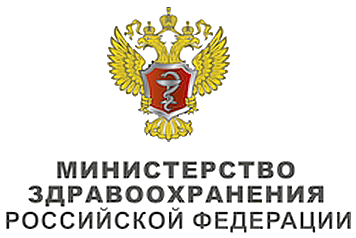 Ключевые словаaлкогольный делирийcиндром отмены с делирием«белая горячка»металкогольный психозэнцефалопатия Гайе-ВерникеСписок сокращенийПАВ – психоактивные веществаАС – абстинентный синдромСО – синдром отменыАП – алкогольные психозыМКБ-10 – международная классификация болезнейАлАТ – аланинаминотрансферазаАсАТ – аспартатаминотрансферазаГГТ – гамма-глютамилтрансферазаЭКГ – электрокардиографическое исследованиеЭхоЭГ – эхоэнцефалографияКТ – компьютерная томографияМРТ – магниторезонансная томографияЧМТ – черепно-мозговая травмаАД – артериальное давлениеЧСС – частота сердечных сокращенийГАМК – гамма-аминомасляная кислота NMDA – N-метил-D-аспартат CIWA-Ar (ClinicalInstituteWithdrawalAssessment-Alcohol, revisedscale) –шкала оценки состояния отмены алкоголя RASS (RichmondAgitation-SedationScale) –шкала возбуждения-седации РичмондаНПВС – нестероидные противовоспалительные средстваТермины и определенияАбстинентное состояние (синдром отмены (СО)) – группа симптомов различного сочетания и степени тяжести, возникающих при полном прекращении приема вещества или снижении его дозы после неоднократного, обычно длительного и/или в высоких дозах употребления данного вещества. Начало и течение синдрома отмены ограничены во времени и соответствуют типу вещества и дозе, непосредственно предшествующей воздержанию.Делирий–синдром, характеризующийся сочетанным расстройством сознания и внимания, восприятия, мышления, памяти, психомоторного поведения, эмоций и ритма сон-бодрствование. Деменция – синдром, обусловленный поражением головного мозга (обычно хронического или прогрессирующего характера), при котором нарушаются многие высшие корковые функции, включая память, мышление, ориентацию, понимание, счет, способность к обучению, речь и суждения. Сознание не нарушено. Снижение познавательной функции обычно сопровождается, а иногда предваряется ухудшением контроля над эмоциями, социальным поведением или мотивацией.1. Краткая информация1.1 ОпределениеАбстинентное состояние (СО) с делирием –кратковременное (преходящее), вызванное психоактивными веществами (преимущественно алкоголем и некоторыми другими), потенциально опасное для жизни острое психотическое состояние, протекающее с расстройством сознания, галлюцинациями и сопутствующими соматическими расстройствами. Оно возникает обычно вследствие полного или частичного прекращения приема вещества у лиц с зависимостью от него, употребляющих вещество в течение долгого времени. Может возникать на выходе из тяжелого эксцесса.В подавляющем большинстве случаев делирий, как осложнение абстинентного синдрома (АС), возникает при отмене алкоголя, поэтому клинические рекомендации в основном сфокусированы на этой патологии. 1.2 Этиология и патогенезИнгибирующий эффект алкоголя на головной мозг в первую очередь достигается с помощью нейротрансмиттера – γ-аминомасляной кислоты (ГАМК). Известны три различных типа ГАМК-рецепторов (ионотропные ГАМКA и ГАМКC и метаботропные ГАМКB.), наиболее значимым из которых является ГАМКA. Стимуляциялиганд-зависимого ионного канала ГАМКA-рецептора вызывает гиперполяризацию мембран, усиливая приток ионов хлора, что приводит к общему замедлению нейротрансмиссии, оказывая анксиолитическое, седативное и противосудорожное действие. Подобные эффекты вызывают несколько активных в отношении ГАМКA-рецепторов фармакологических агентов, включая бензодиазепины, барбитураты и пропофол. Приём алкоголя вызывает повышенное высвобождение нейромедиатора ГАМК и повышает чувствительность рецептора ГАМКA, что приводит к общему увеличение ингибирующей нейротрансмиссии. Помимо прямой стимуляции рецепторов ГАМКА, алкоголь также приводит к физиологическим изменениям в возбуждающей нейротрансмиссии. Алкоголь конкурентно тормозит связывание глицина с N-метил-D-аспартатными (NMDA) рецепторами головного мозга, следовательно, предотвращая действие основного возбуждающего нейротрансмиттера глутамата на NMDA-рецепторы.При хроническом употреблении алкоголя человеческий мозг функционально адаптируется, что, в конечном итоге приводит к феномену толерантности. Для компенсации стойкого ингибирования связывания глицина с NMDA-рецепторами, происходит постепенное повышение экспрессии NMDA-рецепторов и компенсаторное подавление рецепторов ГАМКA. Эта компенсация и приводит к толерантности и результирующей потребности в более высоких уровнях содержания алкоголя в крови для достижения того же эффекта. Если присутствие алкоголя является постоянным, равновесие в возбуждающих и тормозных действиях сохраняется [1-4].Элиминация алкоголя из организма вызывает нарушения в регуляции глутамат-нейротрансмиссии и подавлению активности ГАМК, что ведет к возникновению синдрома отмены алкоголя, а в тяжелых случаях – алкогольного АС с делирием [5].Нарушение холинергической передачи в мозге может являться одной из причин развития делирия, особенно у пожилых людей. Еще одним нейротрансмиттером, играющим важную роль в развитии синдрома отмены алкоголя и алкогольного делирия является дофамин. В результате хронического употребления алкоголя с его последующей отменой происходит увеличение уровня дофамина в ЦНС, что вызывает гипервозбуждение и галлюцинации [6, 7].Также необходимо указать на роль в развитии психотических расстройств при алкоголизме тиамина (витамина В1), являющегося кофактором для нескольких основных ферментов цикла Кребса и пентозофосфатного пути, включая α-кетоглутаратдегидрогеназу, пируватдегидрогеназу и транскетолазу [8]Поскольку тиаминзависимые ферменты играют важную роль в обеспечении энергетических потребностей мозга, их дефицит может инициировать повреждение тканей в результате ингибирования метаболизма в областях мозга с высокими метаболическими потребностями [9]. Больные алкоголизмом особенно предрасположены к дефициту тиамина из-за недостаточности питания, снижения абсорбции желудочно-кишечного тракта, снижение превращения тиамина в активную форму и уменьшения его депо в тканях печени [10]. Как правило, организм человека хранит примерно 30-50 мг тиамина, а ежедневная потребность в нем составляет 1-2 мг. Таким образом, при недостаточном потреблении накопленный тиамин истощается в течение, примерно, 1 месяца. [11]. Дефицит тиамина является одной из главных причин энцефалопатий Гайе-Вернике и Маркиафавы-Биньями, манифестирующих делириозной симптоматикой [12].Следует указать, что многочисленные повторные эпизоды алкогольного АС приводят к снижению порога судорожной готовности и развитию судорожных пароксизмов, являющихся частым предиктором алкогольного делирия [13].В большинстве случаев возникновению алкогольного делирия предшествуют провоцирующие факторы –пожилой возраст, травмы, особенно черепно-мозговые, хирургические операции, сопутствующая соматическая патология, инфекционные заболевания, интоксикации другими веществами и лекарственными препаратами [1].1.3 ЭпидемиологияЧастота развития алкогольных психозов (АП) наиболее четко коррелирует с уровнем потребления алкоголя. Считается, что чем он выше, тем выше показатели заболеваемости. В среднем их частота составляет около 10% от общего числа лиц, страдающих алкоголизмом [2]. При алкогольном делирии смертность может достигать 8% [14]. В Российской Федерации, по данным официальной статистики, число пациентов с АП, зарегистрированных наркологическими учреждениями, в 2016году составляет 40,6 на 100 тыс. населения. В течение последних 10 лет отмечается тенденция к снижению общей заболеваемости АП, только за 2015-2016 гг. она уменьшилась с 45,5 до 40,6 на 100 тыс. населения, что составляет 10,8% [15].Энцефалопатия Гайе-Вернике в большинстве случаев не диагностируется в ходе рутинного обследования. В 75-80% случаев у взрослых пациентов, злоупотреблявших алкоголем и болевших СПИДом, энцефалопатия Вернике устанавливается только на аутопсии. [16, 17].1.4 Кодирование по МКБ-10Абстинентное состояние (СО) с делирием (F1х.4)F1х.40 – Абстинентное состояние (СО) с делирием («классический делирий)F1х.41 – Абстинентное состояние (СО) с делирием с судорожными припадкамиF1х.42 – Абстинентное состояние (СО) с мусситирующим делирием («бормочущий» делирий)F1х.43 – Абстинентное состояние (СО) с «профессиональным» делириемF1х.44 – Абстинентное состояние (СО) с делирием без галлюцинаций (люцидный)F1х.46 – Абстинентное состояние (СО) с делирием абортивнымF1х.48 – Абстинентное состояние (СО) с делирием другимF1х.49 – Абстинентное состояние (СО) с делирием неуточненнымВ рубрику Абстинентное состояние (СО) с делирием (F1х.4) включаются:Энцефалопатия Гайе-Вернике (F.10.4х)Энцефалопатия Маркиафавы-Биньями (F.10.4х)Другие острые алкогольные энцефалопатии (F.10.4х)1.5 КлассификацияВ клинической практике выделяют различные клинические варианты алкогольного делирия. По мнению исследователей, в ряде случаев гипнагогический и абортивный делирии, представляют собой не обособленные варианты, а лишь этапы динамики психоза [18], как и формы алкогольного делирия («классический», атипичный и тяжелый делирий) являются последовательными патокинетическими вариантами развития единого психопатологического синдрома [19].Редуцированные формы алкогольного делирия:гипнагогический делирий (не выделен в МКБ-10 как отдельная нозологическая форма);гипнагогический делирий фантастического содержания (гипнагогический ониризм) (не выделен в МКБ-10 как отдельная нозологическая форма);делирий без делирия (делирий люцидный, синдром дрожания) (F10.44);абортивный делирий (F10.46).2.Типичный, или классический, алкогольный делирий (F10.40).3.Смешанные формы алкогольного делирия (систематизированный делирий и делирий с выраженными вербальными галлюцинациями– данные формы не выделены в МКБ-10).4.Тяжёлые делирии:профессиональный делирий (делирий с профессиональным бредом) (F10.43);мусситирующий делирий (делирий с бормотанием) (F10.42).5.Атипичные делирии:(подобные клинические формы не выделены в МКБ-10 в виде очерченных синдромов, в данном случае оправдано классифицировать подобные состояния как СО с делирием другим (F10.48):делирий с фантастическим содержанием (фантастический делирий, алкогольный онейроид, делирий онейроидный);делирий с онирическими расстройствами (алкогольный ониризм);делирий с психическими автоматизмами [20].В настоящее время в зарубежной научной литературе и DSM-V выделяется три подтипа делирия – гиперактивный, гипоактивный и смешанный. При этом определяющим критерием является психомоторное возбуждение:Гиперактивный – психомоторное возбуждение, которое может сопровождается лабильностью настроения, страхом, агрессией, отсутствием продуктивного контакта с медицинским персоналом;Гипоактивный – уровень психомоторной активности снижен, может сопровождаться медлительностью и сонливостью, приближающейся к ступору;3.	Смешанный – нормальный уровень психомоторной активности даже в случае нарушений внимания и ориентировки в окружающей ситуации. Также включает случаи быстрой смены уровней активности. [21-23]. 2. Диагностика2.1. Жалобы и анамнез●Рекомендуется собирать полный медицинский и семейный анамнез. Уровень GPP (сложившаяся клиническая практика)Комментарии: Важны анамнестические данные о недавнем прекращении приема или снижении доз алкоголя (психоактивного вещества) после его употребления в течение длительного времени и/или в высоких дозах. Важно учитывать факторы риска развития синдрома отмены алкоголя с делирием – массивное и/или длительное употребление алкоголя, перенесенные делирии или другие АП в анамнезе, наличие когнитивного дефицита и развитие судорожных припадков. Для диагностики острых алкогольных энцефалопатий, помимо наркологического анамнеза, важно выяснить наличие социальной изоляции, нарушения питания, в том числе обусловленных заболеваниями желудочно-кишечного тракта.Начало развития алкогольного делирия без сопутствующей соматической или неврологической патологии наблюдается через 48-72 часа после прекращения употребления алкоголя. Жалобы на стойкую бессонницу, выраженный тремор, страх, тревогу, потливость могут являться продромальными симптомами алкогольного делирия.Сбор анамнеза включает в себя сведения о длительности употребления алкоголя или других ПАВ, суточную толерантность, предыдущие обращения за медицинской помощью, длительность ремиссии, перенесенные алкогольные (или интоксикационные) психозы, ЧМТ и нейроинфекции, сопутствующие соматические заболевания и семейный анамнез.Необходимо выяснять не только социальный, но и нутриционный статус пациента (состояние питания), учитывая, что социальная изоляция и запущенность является причиной плохого питания и лечения [24].2.1.1.  Диагностические критерии● Рекомендуется использовать диагностические правила для F1х.4 – Абстинентное состояние (СО) с делирием: наличие состояния отмены, как оно определено F1х.3 и наличие делирия, как он определен в F05.Уровень GPP (сложившаяся клиническая практика)1.Диагностические критерии абстинентного состояния (СО) (F 1х.3) по МКБ-10):а) Должны иметься четкие данные о недавнем прекращении приема или снижении доз вещества после употребления этого вещества обычно в течение длительного времени и/или в высоких дозах;б) Симптомы и признаки соответствуют известным характеристикам состояния отмены конкретного вещества или веществ;в) Симптомы и признаки не обусловлены медицинским расстройством, не имеющим отношения к употреблению данного вещества, и не могут быть лучше объяснены другим психическим или поведенческим расстройством.2.Диагностические критерии делирия (F 05. по МКБ-10). Для достоверного диагноза делирия должны присутствовать легкие или тяжелые симптомы из каждой из следующих групп:а) измененное сознание и внимание (от оглушения до комы; сниженная способность направлять, фокусировать, поддерживать и переключать внимание);б) глобальное расстройство познания (искажения восприятия, иллюзии и галлюцинации, в основном зрительные; нарушения абстрактного мышления и понимания с или без преходящего бреда, но обычно с некоторой степенью инкогеренции; нарушение непосредственного воспроизведения и памяти на недавние события с относительной сохранностью памяти на отдаленные события; дезориентировка во времени и месте, а в более тяжелых случаях в месте и собственной личности);в) психомоторные расстройства (гипо- или гиперактивность и непредсказуемость перехода от одного состояния к другому; увеличение времени; повышенный или сниженный поток речи; реакции ужаса);г) расстройства ритма сон-бодрствование (бессонница или инверсия ритма сон-бодрствование: сонливость днем, ухудшение симптомов в ночное время; беспокойные сны или кошмары, которые при пробуждении могут продолжаться как галлюцинации);д) эмоциональные расстройства, как например, депрессия, тревога или страхи. Раздражительность, эйфории, апатия или недоумение и растерянность.Комментарии: Нарушение развивается в течение короткого периода времени (обычно от нескольких часов до нескольких дней), представляет изменение исходного уровня внимания, ориентировки и имеет тенденцию к флуктуации в течение дня. Нарушения не вызваны другим предшествующим, установленным или развивающимся нейрокогнитивным нарушением и не происходят в контексте сильно сниженного уровня сознания, такого как кома.История болезни, физический осмотр или результаты лабораторных исследований свидетельствуют о том, что нарушения являются прямым физиологическим последствием синдрома отмены алкоголя или объясняется несколькими причинами, в том числе отменой алкоголя или другого психоактивного вещества. Перед началом делирия могут возникать судорожные припадки.2.1.2Абстинентное состояние (СО) алкоголя с делирием (F 10.4). Рекомендовано при диагностике обращать внимание на бессонницу или инверсию цикла сна, вегетативные нарушения, бред и возбуждение, а не только на классическую триаду симптомов алкогольного делирия (расстройство сознания, яркие галлюцинации и иллюзии, затрагивающие любую сферу чувств, и выраженный тремор) [1, 3].Уровень убедительности рекомендаций С (Уровень достоверности доказательств 5)Комментарии: Делирии принято подразделять по глубине помрачения сознания, сопутствующим психопатологическим расстройствам, выраженности соматоневрологических нарушений и их сочетаниям. Симптоматика и течение клинических вариантов синдрома отмены алкоголя с делирием (алкогольный делирий) представлена в Приложении ДРекомендовано обращать внимание на окуломоторные нарушения, атаксию и энцефалопатию, которые могут являться симптоматикой энцефалопатии Гайе-Вернике (острый верхний геморрагический полиоэнцефалит) [25]. Уровень убедительности рекомендаций С (Уровень достоверности доказательств 5)Комментарии: Классическая триада энцефалопатии Гайе-Вернике встречается в 10% случаев.Для постановки диагноза у больного алкоголизмом требуется наличие 2 признаков из следующих: недостаток питания (недоедание и/или рвота, заболевания желудочно-кишечного тракта);глазные симптомы (глазодвигательные расстройства, носящие двусторонний и несимметричный характер (офтальмопарез, косоглазие, наружная офтальмоплегия, снижение фотореакций, горизонтальный и ротаторный нистагм); мозжечковая дисфункция (выраженная мозжечковая атаксия вплоть до астазии-абазии);изменения психического состояния или ухудшение памяти (психические расстройства – глобальная дезориентация и индифферентность; преобладание нарушений долгосрочной памяти, т.е. корсаковский амнестический синдром; у 20% выявляют алкогольный делирий, симптомы алкогольный абстиненции, либо их варианты). Причины развития энцефалопатии Гайе-Вернике: злоупотребление алкоголем, тиреотоксикоз, гемодиализ, тяжелая недостаточность питания из-за рака желудка и обструкции привратника, рвота беременных, длительное парентеральное питание, анорексия [25]. Если энцефалопатия Гайе-Вернике не диагностируется или неадекватно лечится, то у выживших она трансформируется в синдром Корсакова. Наиболее эффективным средством профилактики развития синдрома Корсакова является своевременное выявление этой энцефалопатии и её соответствующее лечение [26].Рекомендовано при диагностике обращать внимание на тяжелые неврологические нарушения: нейропсихиатрические расстройства, дизартрию, тетрапарез, астазию-абазию, нарушение сознания и симптомы межполушарной диссоциации, характерные для редкой токсической энцефалопатии Маркиафавы-Биньями [27-31].Уровень убедительности рекомендаций С (Уровень достоверности доказательств 5)Комментарии: Эту клиническую картину наблюдают у больных с синдромом зависимости от алкоголя из-за прогрессирующей демиелинизации и некроза мозолистого тела. Она обычно связана с другими проявлениями хронического злоупотребления алкоголем, такими как энцефалопатия Гайе-Вернике, центральный понтинный миелинолизис, ламинарный склероз Мореляи и также рассматривается как тиамин-дефицитное состояние [27, 28]. Считается, что энцефалопатия Маркиафавы-Биньями сочетается с энцефалопатией Вернике-Корсакова в 15-20% случаев [20]. Её прижизненная диагностика основывается главным образом на результатах неврологического осмотра и данных, полученных нейровизуализационными методами исследования, в первую очередь МРТ головного мозга [29]. Причиной летального исхода является сердечно-сосудистая и дыхательная недостаточность, связанная с некрозом структур, входящих в лимбическую систему [30, 31].2.1.3 Абстинентное состояние (СО) седативных или снотворных веществ с делирием (F 13.4)Рекомендовано при диагностике абстинентного состояния (СО) седативных или снотворных веществ с делирием учитывать отсроченность развития абстинентных барбитуровых психозов, которые возникают на 3-8-е сутки лишения или резкого снижения суточных доз [20]. Уровень убедительности рекомендаций С (Уровень достоверности доказательств 5)Комментарии: Симптоматика чаще представлена делирием, сходным по клиническим проявлениям с алкогольным, которая правильно диагностируется достаточно редко. В клинической картине делирия при отмене седативных снотворных средств отмечается большая выраженность тревоги, напряженности, агрессии, больший удельный вес слуховых галлюцинаций. Редко встречаются яркие зрительные фантастические галлюцинации. Продолжительность таких психозов от 2-3 суток до 2 недель. При отмене окисбутирата натрия, гамма-бутиролактона может развиваться делирий примерно через 24 часа прекращения употребления вещества. Клиническая картина схожа с клиникой алкогольного делирия. При лечении может отмечаться резистентность к бензодиазепинам, которая, связана с некоторыми фармакологическими различиями между бензодиазепинами и производными ГОМК [32-34].Cиндром отмены бензодиазепинов, осложненный развитием делирия, встречается чаще в общесоматической сети и, как правило, отмечается при полизависимости (алкоголь и бензодиазепины или бензодиазепины и другие психоактивные вещества), а также у пожилых, принимающих невысокие дозы бензодиазепинов, в послеоперационном периоде [35].2.1.4. Абстинентное состояние (СО) опиоидов с делирием (F 11.4)Рекомендовано принимать во внимание крайне редкое развитие СО опиоидов с делирием [36].Уровень убедительности рекомендаций С (Уровень достоверности доказательств 5)Комментарий: Возможность развития делирия часто объясняется наличием примесей в используемом героине [36], что ставит под сомнение правомочность диагноза делирия в рамках синдрома отмены опиоидов.2.1.5. Абстинентное состояние (СО) с делирием, вызванное сочетанным употреблением ПАВ (F 19.4) Рекомендовано учитывать, что клиника синдрома отмены и частота развития психозов зависит от преобладающего психоактивного вещества при сочетанном употреблении психоактивных веществ [2].Уровень убедительности рекомендаций С (Уровень достоверности доказательств 5)2.2 Физикальное обследование● Рекомендуется проводить [28, 37]:Измерение артериального давления (АД) и частоты сердечных сокращений;Измерение температуры тела;Аускультацию, пальпацию;Неврологическое обследование.Уровень GPP (сложившаяся клиническая практика)Комментарии: Предикторами развития тяжелого делирия является гипертермия, гипотензия, пожилой возраст, заболевания легких, гипертермия, значительное нарушение функции печени, гипотензия, неадекватное использование антипсихотических препаратов, низкий уровень калия в крови, анемия, гипоальбуминемия [28, 37].2.3. Лабораторная диагностикаРекомендуется проведение всем больным рутинных лабораторных методов исследования [28]анализ крови биохимический (общий билирубин, гамма-глютамилтрансферраза (ГГТ), аланинаминотрансфераза (АлАТ), аспартатаминотрансфераза (АсАТ), щелочная фосфатаза, общий белок, мочевина, креатинин, глюкоза, Na, К);клинический анализ крови (общий анализ, лейкоцитарная формула, СОЭ);анализ мочи общий (физико-химические характеристики, белок, глюкоза, билирубин, уробилиноген, кетоновые тела, гемоглобин, нитриты и иные соли, клеточные элементы, цилиндры).Уровень убедительности рекомендаций С (Уровень достоверности доказательств 5)Комментарии: При необходимости проведение химико-токсикологического исследования содержания в биологических средах алкоголя, наркотических средств и психотропных веществ.2.4 Инструментальная диагностикаРекомендуется проводить электрокардиографическое исследование [38, 39].Уровень убедительности рекомендаций С (Уровень достоверности доказательств 5)Комментарии: Несмотря на то, что существует множество свидетельств о рисках развития острого коронарного синдрома во время отмены алкоголя, клинические доказательства такой ассоциации ограничены [38]. Вместе с тем, тахиаритмии часто наблюдаются у пациентов с тяжелым синдромом отмены алкоголя. Также у большинства пациентов отмечается удлиненный интервал QT и аритмии, что обусловливает необходимость тщательного контроля за сердечной деятельностью [39].Электрокардиографическое исследование (с расшифровкой, описанием, интерпретацией данных) необходимо выполнить не позднее 24 часов от момента поступления в стационар.●Рекомендуется рентгенологическое исследование грудной клетки (рентгенография или флюорография грудной клетки) в случае появления лихорадки и утяжеления состояния пациента [40].Уровень убедительности рекомендаций С (Уровень достоверности доказательств 5)Комментарии: Нозокомиальная пневмония часто является причиной, вызывающей летальный исход у больных с тяжелым алкогольным делирием, что обусловливает необходимость скрининга бронхолегочной патологии в случае появления лихорадки и ухудшения состояния пациента[40].2.4.1. Инструментальная диагностика по показаниямРекомендуется ультразвуковое исследование органов брюшной полости (комплексное) для уточнения наличия тяжелого поражения печени, поджелудочной железы и почек при наличии показаний [28].Уровень убедительности рекомендаций С (Уровень достоверности доказательств 5)Рекомендуется эхоэнцефалография (ЭхоЭГ) при подозрениях на черепно-мозговые травмы и геморрагический инсульт [28]Уровень убедительности рекомендаций С (Уровень достоверности доказательств 5)Рекомендуется электроэнцефалография (ЭЭГ с функциональными пробами: гипервентиляция, фото и фоноостимуляции, депрвация сна) с целью дифференциальной диагностики эпилептической болезни и алкогольной эпилепсии при наличии эпилептических приступов в структуре синдрома отмены алкоголя с делирием [41].Уровень убедительности рекомендаций С (Уровень достоверности доказательств 4)Комментарии: При эпилептических приступах, связанных с отменой алкоголя, реже выявляются такие изменения на ЭЭГ как медленно-волновая и/или эпилептиформная активность. При наличии указанных феноменов на ЭЭГ необходимо исключать другие их причины. Проведение ЭЭГ рекомендуется после впервые возникшего приступа или при подозрении на иные причины его возникновения. [41]. Рекомендуется проводить МРТ или КТ исследования головного мозга у пациентов с делирием и судорожными припадками в анамнезе при необходимости дифференциальной диагностики осложнений делирия (острых алкогольных энцефалопатий, отека мозга), бессимптомных инфарктов головного мозга, перенесённых транзиторных ишемических атак/инсультов, ЧМТ [42, 43, 44].Уровень убедительности рекомендаций С (Уровень достоверности доказательств 5)Комментарии: Кроме отмены алкоголя причиной возникновения эпилептических приступов могут быть травмы (гематома, контузия), прием других психотропных веществ, объемные образования, инфекционное поражение. Поэтому, несмотря на очевидную взаимосвязь междуприемом алкоголя и эпилептическим приступом, при впервые возникшем пароксизме или при изменении их паттерна также рекомендовано проведение КТ или МРТ с контрастом и без[42].Ценным диагностическим инструментом при диагностике острой энцефалопатии Гайе-Вернике является МРТ головного мозга, позволяющая отслеживать развитие заболевания от острой патологической фазы до разрешения при лечении тиамином или прогрессирования до Корсаковского синдрома в случае отсутствия терапии. При этом исследовании обычно выявляются симметричные очаги гиперинтенсивного сигнала в режимах Т2-ВИ и FLAIR в медиальных отделах зрительных бугров [43, 44].2.5. Иная диагностика●Рекомендуется использовать для оценки тяжести состояния синдрома отмены алкоголя шкалу оценки состояния отмены алкоголя CIWA-Ar (Clinical Institute With drawal Assessment-Alcohol, revised scale) при наличии контакта с пациентом (Приложение Г1) [45, 46].Уровень убедительности рекомендаций В (Уровень достоверности доказательств 3)Комментарии: в соответствии со шкалой выделяют различные степени тяжести состояния в зависимости от числа набранных по шкале баллов. Высокий риск развития алкогольного делирия отмечается при показателе в 20 баллов и более. Делирий при отмене алкоголя можно прогнозировать, даже если по шкале CIWA-Ar набрано ≥ 15 баллов в сочетании с систолическим АД> 150 мм рт. ст. или ЧСС > 100 уд. мин., недавними судорожными припадками, ранее отмечавшимися случаями делирия или судорожных припадков, пожилом возрасте, недавним злоупотреблением препаратами седативно-снотворной группы, сопутствующими респираторными, сердечно-сосудистыми или желудочно-кишечными заболеваниями[45]. Следует отметить, что шкала CIWA-Ar может быть применена только в случае наличия контакта с пациентом, например, у больного с алкогольным делирием, находящимся на эндотрахеальной интубации ее использование невозможно [46]. ●Рекомендуется использовать шкалу RASS (шкала возбуждения-седации Ричмонда, Richmond Agitation-Sedation Scale) для оценки степени психомоторного возбуждения больного или уровня глубины седации и при невозможности применения шкалы CIWA-Ar  (Приложение Г) [47, 48, 49].Уровень убедительности рекомендаций А (Уровень достоверности доказательств 2)Комментарий:У больных с делирием показатели по шкале RASS находятся в интервале от +4 до -3 [47]. При RASS -4/-5 диагноз делирия необходимо уточнить или повторить оценку по шкале RASS в динамике, т.к. эти показатели соответствуют состоянию комы либо глубокой седации. Делирия нет при оценке 0 и стабильном психическом статусе (отсутствии ундуляции сознания) в течение предшествующих 24 часов. Для диагностики делирия важно исследовать внимание. Сниженное внимание – это один из основных признаков делирия. Выделяют 2 вида нарушений внимания: трудность привлечения внимание и невозможность его удержать [48, 49].Необходимо учитывать, что результаты RASS зависят от остроты слуха и зрения пациента, поэтому шкала RASS не подходит для пациентов с тяжелыми нарушениями слуха и зрения.2.6. Дифференциальная диагностика● Рекомендуется дифференциальная диагностика межу алкогольным делирием и делирием органического происхождения, деменцией, алкогольной пеллагрой и другими состояниями [6, 50, 51, 52, 53, 54].Уровень убедительности рекомендаций С (Уровень достоверности доказательств 5)Комментарий:Дифференциальный диагноз алкогольного делирия и делирия органического происхождения.Для делирия органического происхождения характерно наличие: сведений о воздержании от алкоголя в течение более 7 суток перед госпитализацией; соматической патологии в стадии декомпенсации, значимой ЧМТ, а также отсутствие четких указаний на алкоголизацию пациента и затяжное течение делирия (более 14 суток) [50].Дифференциальный диагноз алкогольного делирия и деменции.В клинической практике важно различать деменцию и делирий, особенно у пожилых пациентов. Несмотря на то, что в обоих случаях страдают когнитивные функции, причина этих нарушений различна: при делирии в основном нарушается внимание, в то время как при деменции– память. Делирий часто развивается у пациентов с деменцией, в этом случае важно тщательно изучать их медицинскую документацию и оценивать остроту развития нарушений. Деменция – хроническое прогрессирующее, а делирий – острое состояние. Симптомы делирия могут быть представлены в любой комбинации и различной выраженности [51, 52] (Таблица1).Таблица 1. Сравнение клинических особенностей делирия/деменции Дифференциальный диагноз алкогольного делирия и алкогольная пеллагра.Необходимо учитывать алкогольную пеллагру при проведении дифференциальной диагностики у больных с синдромом отмены алкоголя с делирием, у лиц с высоким риском алиментарной недостаточности (социально неблагополучные, больные СПИД, психические больные). Алкогольная пеллагра развивается вследствие алиментарного дефицита витамина РР (ниацина, никотиновой кислоты) и белков, содержащих незаменимую аминокислоту триптофан. Пеллагра исторически описывается как «3Д»: дерматит, диарея и деменция. Вся триада встречается редко, и, хотя пеллагра названа в честь сыпи, дерматологические проявления не являются непременным условием для её диагноза, они часто отсутствуют. Если они есть, то как правило, в виде эритематозных высыпаний на открытых для солнечного света участках кожи. Желудочно-кишечные нарушения связаны с воспалением пищеварительного тракта и включают стоматит, глоссит, тошноту, рвоту, запоры, боли в животе, и самое важное – диарею [53, 54].Дифференциальный диагноз алкогольного делирия и других состояний:Печеночная энцефалопатия– наличие эпизодов желтухи/ мелены/ кровавой рвоты, наличие нарушений сна и бодрствования, сонливость днем и возбуждение ночью. Также наблюдаются хлопающий тремор, асцит, увеличение околоушных желез и иные признаки хронического заболевания печени.Пневмония– наличие температуры и кашля, делирий часто начинается до прекращения употребления алкоголя, отмечается низкое насыщение артериальной крови кислородом.Энцефалит, менингит– наличие температуры, судорог, эпилептического статуса, признаки менингизма и очаговый неврологический дефицит, отклонения на МРТ и/или в спинномозговой жидкости.ЧМТ– пациент может быть без сознания, брадикардия вместо тахикардии и гипертензия, повышение внутричерепного давления. Отмечается миоз, очаговый неврологический дефицит, кровотечение из ушей или из носа, гипоактивный делирий или ступор.Тиреотоксикоз–в анамнезе наличие заболеваний щитовидной железы, увеличение щитовидной железы, экзофтальм.Отравление литием–в анамнезе указание на терапию литием психического заболевания, случаи его передозировки или данные о диарее, фебрильной шизофрении, приеме диуретиков или НПВС у пациента, получающего терапию литием. Уровень лития в сыворотке крови выше 1,2 ммоль/л.Передозировка холинолитиками – сведения о лечении атропином при отравлении фосфорорганическими веществами и об употреблении центральных холинолитиков с немедицинскими целями. Характерно наличие температуры, горячей, сухой кожи и мидриаза.Психотическое расстройство– наличие длительно существующих галлюцинаций или иллюзий при отсутствии явлений дезориентировки [6].3. Лечение3.1.  Организация ухода и питания. ● Рекомендуется лечение синдрома отмены с делирием проводить в условиях стационара (в отделении интенсивной терапии или реанимации/ отделении неотложной наркологической помощи) для обеспечения круглосуточного наблюдения, мониторинга жизненно-важных функций. [45, 55, 59]. См. раздел 6.Уровень GPP (сложившаяся клиническая практика)Комментарий: Основная цель лечения больных с алкогольным делирием состоит в максимальном снижении риска развития осложнений и устранении психотической симптоматики. Для достижения этой цели необходимо использовать принципы рациональной фармакотерапии, круглосуточное наблюдение, лечебно-охранный режим (наблюдение медицинского персонала, тихую, освещенную палату, где желательно разместить часы и календарь для поддержания ориентировки больного во времени), обеспечить мониторинг жизненно важных функций (дыхания, артериального давления, частоты сердечных сокращений, диуреза, температуры не менее 2 раз в 24 часа до момента купирования симптоматики синдрома отмены с делирием) [45, 59].●Рекомендуется применение фиксации – как медикаментозной, так и физической, или их сочетания в случае, когда в состоянии возбуждения или спутанного сознания пациенты могут причинить вред себе и/или окружающим [45, 56]. Уровень убедительности рекомендаций С (Уровень достоверности доказательств 5)Комментарий: Учитывая, что использование медикаментозной фиксации может усугубить делирий и привести к развитию комы, а также вызвать побочные эффекты, особенно со стороны сердечно-сосудистой системы, целесообразно применять физическую фиксацию. Необходимость применения мер как медикаментозной, так и физической фиксации должна быть обоснована и отражена в медицинской документации больного. Целесообразно для каждого пациента выбирать необходимый уровень седации, оптимальным считается достижение спокойного состояния при бодрствовании или поверхностного сна, от которого пациент легко пробуждается [45]. Категорически не следует оставлять фиксированного больного без присмотра более чем на 10-15 минут и для профилактики гипостатической пневмонии необходимы: частая смена положения больного, дыхательные упражнения, проведение перкуторного массажа грудной клетки.● Рекомендуется приподнять и установить под углом 15-30 градусов головной конец кровати, для облегчения венозного оттока из полости черепа [57]. Уровень убедительности рекомендаций С (Уровень достоверности доказательств 5)Комментарий: нарастание внутричерепной гипертензии в связи с затруднением венозного оттока может быть и следствием длительного пребывания больного на кровати без подушки при опущенном головном конце кровати [57].Рекомендуется обеспечить нутритивную поддержку [22].Уровень убедительности рекомендаций С (Уровень достоверности доказательств 5)Комментарии: Предпочтительным является естественное (оральное) сбалансированное питание или раннее (на 2-3 сутки лечения) начало энтерального питания [22].3.1. Медикаментозная терапия● Рекомендуется использовать как основной метод лечения отмены алкоголя с делирием фармакотерапию препаратами бензодиазепинового ряда [58-61].Уровень убедительности рекомендаций В (Уровень достоверности доказательств 1)Комментарии: Для купирования психомоторного возбуждения и достижения уровня достаточной седации (сон, при котором пациента легко разбудить) используются препараты бензодиазепинового ряда, чаще всего: диазепам**, бромдигидрохлорфенилбензодиазепин** (феназепам), вводимые парентерально (в/м, в/в) или хлордиазепоксид, вводимый перорально. Терапию лекарственными препаратами группы производные бензодиазепина необходимо назначить не позднее 2 часов с момента поступления в стационарЛоразепам** может использоваться у больных с заболеваниями печени, болезнями легких в стадии декомпенсации или у пожилых людей, где есть риск чрезмерного седативного эффекта и угнетения дыхания при введении диазепама. Поскольку лоразепам в РФ не доступен в инъекционной форме, мидазолам** может быть подходящей альтернативой.Бензодиазепины вводят в/в или в/м в дозе 10-20 мг диазепама или другого бензодиазепина в соответствии с диазепамовым эквивалентом (диазепамовый эквивалент – доза препарата, эквивалентная 10 мг диазепама по терапевтическому эффекту) до достижения адекватной седации. Если данная доза не контролирует психомоторное возбуждение в течении часа, введение бензодиазепина повторяется (до 40 мг/сут. в диазепамовом эквиваленте) пока пациент не станет спокойным в течение ≥1 часа. Резистентный алкогольный делирий (устойчивый к бензодиазепинам) определяется, как требующий >40 мг. диазепама в час.Существуют три схемы назначения бензодиазепинов: фиксированная, симптоматическая и с использованием «нагрузочной дозы».Фиксированная схема терапии подразумевает введение бензодиазепина с фиксированными интервалами. Эта схема применима для профилактики синдрома отмены с делирием у пациентов, находящихся в группе риска, однако еще не имеющих соответствующих психотических симптомов или имеющих их в незначительной степени. Она считается не оптимальной в силу отсутствия связи между терапией и выраженностью симптомов.Симптоматическая схема представляется более целесообразной, поскольку в этом случае пациент получает препараты только при наличии соответствующих симптомов и учете степени их выраженности, что позволяет избежать рисков, связанных с чрезмерной седацией при гипокинетическом или смешанном варианте алкогольного делирия. Для использования подобного подхода необходима регулярная оценка состояния пациента с использованием шкалы CIWA-Ar, а в случае отсутствия продуктивного контакта с больным – шкалы RASS. У пациентов с выраженными симптомами психоза, получающими бензодиазепины внутривенно, оценка должна производиться каждые 10-15 минут. После купирования острой симптоматики оценку целесообразно производить каждый час. Для находящихся в стабильном состоянии пациентов с невыраженной симптоматикой, получающих бензодиазепины перорально, оценка может производиться с 4-6 часовым интервалом. Схема с использованием «нагрузочной дозы» подразумевает применение бензодиазепинов длительного действия, таких как диазепам, для быстрого достижения необходимого уровня седации с последующим уменьшением седативного действия по мере элиминации препаратов и их метаболитов. Обычно используются дозы 10-20 мг диазепама или 100 мг хлордиазепоксида каждые 1-2 часа, до тех пора пока у пациента не достигается адекватная седация. В среднем для этого достаточно 3 доз. Перед введением каждой дозы пациент должен тщательно мониторироваться на предмет его ответа на терапию и наличия симптомов токсического воздействия бензодиазепинов [58, 62-64].●Рекомендуется добавлять к терапии фенобарбитал**, если у больного в анамнезе отмечались судорожные припадки и для достижения уровня необходимой седации требуются более высокие дозы бензодиазепинов [65, 66].Уровень убедительности рекомендаций В (Уровень достоверности доказательств 2)Комментарии: Барбитураты используются только тогда, когда чрезвычайно высокие дозы бензодиазепинов не могут контролировать выраженное психомоторное возбуждение и в анамнезе отмечались судорожные припадки. В этом случае барбитураты имеют преимущество перед бензодиазепинами даже несмотря на то, что бензодиазепины имеют более безопасный профиль применения по сравнению с барбитуратами. Основным недостатком использования барбитуратов является их узкое «терапевтическое окно» и возможность развития угнетения дыхания[66].●Рекомендуется в качестве вспомогательного (альтернативного) препарата при развитии резистентного алкогольного делирия назначать производные бутирофенона (галоперидол**, дроперидол**) [67, 68].Уровень убедительности рекомендаций С (Уровень достоверности доказательств 2)Комментарии: Бутирофеноны, галоперидол и дроперидол, считаются достаточно безопасными и эффективными антипсихотиками для терапии делирия. Галоперидол – блокатор дофамина с невыраженными антихолинергическими и минимальными сердечно-сосудистыми побочными эффектами, а также отсутствием активных метаболитов. Он считается препаратом выбора второго ряда при лечении делирия. Несмотря на то, что у дроперидола отмечается более быстрое начало действия и более короткий период полувыведения, по сравнению с галоперидолом, он оказывает более сильное седативное и гипотензивное действие. Галоперидол не рекомендуются для пациентов с факторами риска развития нарушений ритма сердца (удлинение QT, при одновременном приеме других лекарств, увеличивающих QT, нарушения ритма сердца в анамнезе). Галоперидол не следует назначать пожилым пациентам с ишемическим риском из-за аритмогенных свойств препарата, усиливающего ишемию и осложнения, связанные с перфузией. Не рекомендуется назначать пациентам с судорожными припадками и с травматическими повреждениями головного мозга в анамнезе из-за риска развития экстрапирамидных побочных эффектов. Галоперидол может вводиться перорально, внутримышечно или внутривенно в дозе 1-2 мг каждые 2-4 часа в зависимости от возраста, веса и тяжести симптомов. В случае отсутствия достаточного ответа, дозировка может быть увеличена вдвое от начальной дозы каждые 15-30 минут, пока пациент не успокоится, далее, если симптомы пациентов контролируются, вводится 25% от последней дозы каждые 6 часов, но не более 10 мг/сутки. Для пожилых пациентов в дозе 0,25-0,5 мг каждые 4 часа по мере необходимости, максимальная суточная доза – 5 мг (1 мл раствора).Поскольку при использовании производных бутирофенона может отмечаться удлинение интервала QT, целесообразно перед их назначением производить регистрацию ЭКГ с особым вниманием к длине интервала QT. Длительность интервала QT зависит от частоты сердечных сокращений и пола пациента. Поэтому используют не абсолютную, а корригированную величину интервала QT (QTc), которую рассчитывают по формуле Базетта: QTc= K x √RR, где: RR – расстояние между соседними зубцами R на ЭКГ в сек.; К = 0,37 для мужчин и К = 0,40 для женщин. Удлинение интервала QT диагностируют в том случае, если длительность QTc превышает 0,44 с. [69]Удлинение интервала QT до более чем 0,45 с. или более чем на 25% по сравнению с предыдущими ЭКГ может послужить основанием для консультации кардиолога, снижения дозы или прекращения приема препарата. Также в этом случае необходимо контролировать уровни содержания магния и калия в сыворотке крови [59]. Галоперидол может вызывать гипонатриемию, гипо- и гипергликемию, что требует дополнительного контроля содержания натрия и глюкозы крови. ● Рекомендуется не использовать нейролептики в качестве монотерапии [59, 63, 70].Уровень убедительности рекомендаций В (Уровень достоверности доказательств 3)Комментарии: Несмотря на то, что некоторые из нейролептических препаратов демонстрируют определенную эффективность при купировании симптомов делирия, они существенно менее эффективны, чем бензодиазепины, в предотвращении судорожных приступов, которые часто осложняют клиническую картину АП [59, 63]. При гипоактивном делирии (мусситирующий, профессиональный) нельзя использовать нейролептики, так как пациенты имеют сниженный уровень бодрствования, и при их применении уровень сознания может еще больше снизиться [59, 63, 70]● Рекомендуется не применять нейролептики из группы фенотиазинов [59].Уровень убедительности рекомендаций В (Уровень достоверности доказательств2)Комментарий: Использование нейролептиков фенотиазинового ряда может ассоциироваться с седативными, антихолинергическими эффектами и анти-α-адренергическими эффектами, осложняющими течение делирия [59].●Рекомендуется применять в качестве дополнительного лечения синдрома отмены алкоголя с делирием противосудорожные (небензодиазепиновые) препараты, в основном у пациентов в анамнезе которых отмечались судорожные припадки [71, 72, 73].Уровень убедительности рекомендаций В (Уровень достоверности доказательств 1)Комментарии: Карбамазепин** и его производное окскарбазепин** ингибируют натриевые каналы и потенцируют ГАМК-ергическую нейротрансмиссию. Карбамазепин является безопасным и переносимым в суточных дозах до 800 мг в течение 5-9 дней. Вальпроевая кислота** и карбамазепин имеют ограниченное применение, у больных алкоголизмом с тяжелой печеночной или гематологической патологией [71, 72].Эффективность использования вальпроевой кислоты при алкогольном делирии не изучена. Из современных антиконвульсантов больше всего свидетельств, указывающих на эффективность при лечении синдрома отмены с делирием, имеет габапентин. Он не подвергается заметному метаболизму в организме человека, имеет безопасный профиль, может также использоваться у пациентов с нарушениями функции печени или у лиц с зависимостью от других ПАВ. Одним из потенциальных клинических ограничений использования габапентина является относительно короткий период полувыведения в сыворотке (от 5 до 7 часов) [73].●Рекомендуется обязательное введение тиамина** всем больным с синдромом отмены алкоголя с делирием для профилактики развития Корсаковского синдрома, энцефалопатии Гайе-Вернике, синдрома Маркиафавы-Биньями. Тиамин всегда следует вводить перед введением глюкозы [6, 10, 30, 31, 74]Уровень убедительности рекомендаций В (Уровень достоверности доказательств 2)Комментарии: Терапия тиамином должна быть проведена не позднее 2 часов с момента поступления в стационар. Пациенты с зависимостью от алкоголя часто испытывают дефицит тиамина, у пациентов с синдромом отмены алкоголя с делирием этот дефицит выражен в еще большей степени. Он ассоциируется с энцефалопатией Гайе-Вернике и корсаковским амнестическим синдромом. Применение тиамина имеет низкий риск развития побочных эффектов и может препятствовать развитию указанных выше состояний. [59]. Необходимо учитывать, что пациентам, находящимся в группе риска по дефициту тиамина, для достижения клинически значимых результатов могут потребоваться его высокие дозы, вводимые 2-4 раза в день, поскольку период его полувыведения составляет менее 2 часов [10]. Обычная доза тиамина, необходимая для профилактики, у большинства пациентов, с алкогольным делирием составляет 200 500 мг в сутки парентерально(внутривенно) 2-4 раза в день (3-5 дней), с дальнейшим переводом на внутримышечное введение или пероральный прием. Необходимо соблюдать осторожность при внутривенном введении больших доз тиамина, ввиду его способности вызывать дегрануляцию тучных клеток и неспецифические анафилактические реакции, в связи с этим внутривенные инфузии должны быть медленными (до 30 мин.) [74]При подозрении на болезнь (синдром) Маркиафавы-Биньями или энцефалопатию Гайе-Вернике необходимо немедленное парентеральное введение тиамина в дозе не менее 500 мг/сут., проводить это лечение столько же, сколько продолжается восстановление, но не менее 5 дней. В большинстве случаев тиамин используется в сочетании с другими витаминами этой группы, а также с фолиевой кислотой, что позволяет улучшить прогноз [30, 31, 74].● Рекомендуются альтернативные фармацевтические препараты: бета-блокаторы, альфа-2-агонисты и блокаторы рецепторов N-метил-D-аспартата, применение которых в меньшей степени основано на фактических и научных данных [55, 58, 63]. Уровень убедительности рекомендаций С (Уровень достоверности доказательств 4)● Рекомендуется проводить инфузионно-трансфузионную терапию при алкогольном делирии только в случае необходимости восполнения суточных потребностей жидкости у пациентов с обезвоживанием в результате рвоты, диареи, при нарушении питания, при выраженном психомоторном возбуждении, повышении температуры, гипотонии. Небольшие объемы инфузионных сред используются в качестве растворителя лекарственных препаратов и необходимых электролитов[76]. Уровень убедительности рекомендаций C (Уровень достоверности доказательств 5)Комментарии: Основой современной инфузионной терапии являются сбалансированные растворы кристаллоидов. Для коррекции содержания электролитов применяются их коррегирующие растворы:- при гипернатриемии (причины: профузное потоотделение, диарея, рвота, тахипноэ, лихорадка) используют кристаллоиды с пониженным содержанием натрия (Калия хлорид + Натрия ацетат + Натрия хлорид**; Калия хлорид + Натрия гидрокарбонат + Натрия хлорид**; Натрия ацетат + Натрия хлорид**);- для инфузионной терапии при изотонической дегидратации используется изотонический сбалансированный кристаллоид (Калия хлорид+Кальция хлорид+Магния хлорид+Натрия ацетат+Натрия хлорид+Яблочная кислота**);- при гипонатриемии препаратом выбора является раствор натрия хлорида 0,9%** и сбалансированные изотонические кристаллоиды.● Рекомендуется контроль за состоянием водно-электролитного баланса (Na, K) [76, 77, 28]Уровень убедительности рекомендаций С (Уровень достоверности доказательств 4)Комментарии: Чрезмерная коррекция водно-электролитных нарушений может вызвать развитие демиелинизирующих поражений головного мозга (осмотический демиелинизирующий синдром, центральный понтинный и экстрапонтинный миелинолиз). Синдром осмотической демиелинизации в течение последних десятилетий был признан осложнением быстрой коррекции гипонатриемии. Также в последние годы доказано, что патогенез осмотического димелинизирующего синдрома может быть более сложным и включать неспособность клеток головного мозга реагировать на быстрые изменения осмолярности интерстициального (внеклеточного) сектора мозга, что приводит к повреждению аксонов в характерных областях, обнаруживаемых при магнитно-резонансной томографии мозга. Пациенты с гипонатриемией сложны для курации. С одной стороны, гипонатриемия сама провоцирует отек мозга, увеличивает внутричерепное давление, что потенциально приводит к последующим неврологическим последствиям или смерти, с другой стороны, из-за чрезмерной коррекции гипонатриемии может наблюдаться развитие демиелинизирующих поражений головного мозга с серьезной инвалидностью или летальным исходом. Гипонатриемия определяется как уровень натрия в сыворотке менее 135 мг-экв/л и считается тяжелой, когда уровень сыворотки ниже 125 мг-экв/л.Риск возникновения отека головного мозга и неврологических проявлений сводится к минимуму, если снижение уровня сывороточного натрия происходит медленно и постепенно (≥48 ч) даже в случае заметного абсолютного снижения уровня натрия в сыворотке. Напротив, в случае быстрого снижения содержания натрия в сыворотке (острая гипонатриемия) может возникнуть отек головного мозга с неврологическими симптомами.Острая гипонатриемия (развивается менее чем за 48 ч.) обычно возникает в условиях стационара, главным образом после чрезмерного введения жидкости и может быть причиной центрального понтинного миелинолиза, общие симптомы которого включают слабость, квадриплегию, псевдобульбарный паралич, поведенческие изменения, психозы и когнитивные расстройства, имеющие сходства с шизофренией и тяжелым синдромом отмены алкоголя [75].У пациентов с гипонатриемией без клинических симптомов нет необходимости в быстрой ее коррекции, и лечение должно быть более консервативным. Необходимо контролировать сывороточный натрий и калий. При необходимости коррекция электролитных нарушений должна быть остановлена. Быстрая коррекция натрия в гипернатриемический диапазон, особенно в условиях печеночной энцефалопатии, является фактором, способствующим демиелинизации. Другими факторами риска миелинолиза являются гипокалиемия и дефицит питания.Острый и тяжелый дисбаланс электролитов также может проявляться судорогами, которые могут быть единственным симптомом. Приступы чаще наблюдаются у пациентов с нарушениями концентрации натрия (особенно гипонатриемия), гипокальцемией и гипомагнеземией. В этом случае необходимо быстрое выявление и коррекция основного нарушения электролита для предотвращения осмотического повреждения головного мозга, а не противоэпилептического лечение [77].Гипернатриемия определяется как концентрация натрия в плазме > 145 мг-экв/л. Степень нарушения ЦНС при гипернатриемии связана главным образом с тем, как быстро увеличивается уровень натрия в сыворотке – остро или постепенно (хронически). Тяжелые неврологические симптомы гипернатриемии обычно являются результатом быстрого (то есть в течение часа) повышения концентрации натрия в плазме до>158-160 мг-экв/л. Значения> 180 мэкв/л связаны с высокой смертностью у взрослых при агрессивной регидратации.Лечение гипернатриемии заключается в восполнении воды, что приводит к восстановлению осмотического гомеостаза и объема клеток со скоростью, которая позволяет избежать значительных осложнений. Скорость коррекции зависит от скорости развития гипернатриемии и сопутствующих симптомов. У пациентов с длительной гипернатриемией отек мозга может возникатьв случае, когда осмолярность резко нормализуется. Важно отметить, что объем инфузии должен быть ограничен необходимым для коррекции гиперосмолярности, чтобы предотвратить риск отека головного мозга, который возрастает с увеличением объема вводимой жидкости [77].●Рекомендовано внутривенное введение магния сульфата [78].Уровень убедительности рекомендаций В (Уровень достоверности доказательств 2)Комментарии: Гипомагниемия практически всегда имеет место при хроническом алкоголизме вследствие дефицита поступления, мальабсорбции и избыточной почечной экскреции магния. Важнейшими клиническими особенностями гипомагниемии являются нейромышечная возбудимость, гипервозбудимость ЦНС и нарушения ритма сердца. Судорожные припадки (обычно генерализованные тонико-клонические) могут возникать у взрослых при тяжелой гипомагнеземии. Особенно склонны к развитию эпилептических приступов при гипомагниемии ВИЧ-серопозитивные пациенты. Внутривенно магний вводится при эпилептическом статусе даже при отсутствии доказательств дефицита магния [79]. 4. РеабилитацияРеабилитация больных в процессе терапии алкогольного делирия или делирия в рамках синдрома отмены других психоактивных веществ не проводится, но должна быть предусмотрена после купирования делирия, если будет отсутствовать симптоматика, соответствующая диагностическим критериям «Амнестического синдрома» (F 1x.6) или «Резидуальным или отсроченным психическим расстройствам» (F1x.7). 5. Профилактика и диспансерное наблюдение Тяжесть состояния больного с делирием во многом зависит от сопутствующей соматической патологии. Делирий является пусковым механизмом для декомпенсации любого из имеющихся хронических заболеваний. Наиболее часто делирий сопровождают и могут становиться причиной смерти больного следующие заболевания: пневмония, алкогольная кардиомиопатия, острый панкреатит, печеночная недостаточность, цирроз печени, острая почечная недостаточность, отек головного мозга, нарушение кислотно-щелочного состояния, нарушение обмена витаминов, рабдомиолиз. В этой связи приобретает особое значение третичная медицинская профилактика [80].Диспансерное наблюдение осуществляется согласно Приказа1034н 6. Организация медицинской помощиСиндром отмены с делирием связан с повышенной смертностью, длительным пребыванием в стационаре и долгосрочным нейропсихическим дефицитом в последствии, поэтому такие пациенты нуждаются в постоянном наблюдении, мониторировании всех жизненно важных функций.Рекомендовано при подозрении на наличие синдрома отмены с делирием выполнить осмотр врачом психиатром-наркологом не позднее 1 часа от момента поступления в стационар.Уровень GPP (сложившаяся клиническая практика)Рекомендована госпитализация/перевод: в отделение реанимации и интенсивной терапии или палаты (блок) реанимации и интенсивной терапии общесоматических больниц или наркологических диспансеров/наркологических больниц;в отделения неотложной наркологической помощи наркологических диспансеров/наркологических больниц;Уровень GPP (сложившаяся клиническая практика)Рекомендовано при развитии синдрома отмены с делирием в отделении общесоматической больницы, оформить перевод в отделении/палату интенсивной терапии и реанимации с обязательной консультацией врача психиатра-нарколога или врача психиатра (в том числе, врача выездной бригады наркологической помощи или скорой психиатрической помощи). Уровень GPP (сложившаяся клиническая практика)Рекомендовано при госпитализации пациента с клинической картиной синдрома отмены с делирием оформлять недобровольную госпитализацию в соответствии с критериями недобровольной госпитализации и подробным описанием психического состояния пациента, из которого определенно можно заключить, что оно соответствует одному из трех критериев недобровольной госпитализации; Уровень GPP (сложившаяся клиническая практика)Рекомендовано после купирования синдрома отмены с делирием:мотивировать пациента на дальнейшее лечение в наркологическом отделении медицинской организации;при наличии медицинских показаний направить пациента в структурные подразделения медицинских организаций для лечения алкоголь-ассоциированных заболеваний. По окончании курса терапии рекомендовать обратиться к врачу психиатру-наркологу по месту жительства;в случае развития амнестического синдрома или резидуальных и отсроченных психических расстройств больной переводится в наркологическое или психиатрическое отделение медицинской организации для лечения указанных нарушений.Уровень GPP (сложившаяся клиническая практика)Критерии качества специализированной медицинской помощи взрослым при абстинентном состоянии (синдроме отмены) с делирием, (коды по МКБ-10: F10.4; F13.4; F19.4)Список литературыАгибалова Т.В., Альтшулер В.Б., Винникова М.А. Козырева А.В., Кравченко С.Л., Ненастьева А.Ю., Уткин С.И., Клинические рекомендации по диагностике и лечению абстинентного состояния с делирием, вызванного употреблением психоактивных веществ. - 2014., 26 с.Руководство по наркологии. Под редакцией Н.Н. Иванца. – М.: Медпрактика – 2002, Т.1, С.233.Уткин С.И. Неотложная наркология /Наркология: национальное руководство, под редакцией Н.Н. Иванца, И.П. Анохиной, М.А. Винниковой// – 2-е изд., перераб. и доп.- М.: ГЭОТАР-Медиа, 2016. – С. 585 - 587.Allgaier C. Ethanol sensitivity of NMDA receptors.Neurochem Int.- 2002 Dec;41(6) - 377-382.Schmidt, K.J., Doshi M.R., Holzhausen J.M., Natavio A., Cadiz M., Winegardner J.E. Treatment of Severe Alcohol Withdrawal. Ann Pharmacother. 2016 May;50(5):389-401. doi: 10.1177/1060028016629161. Epub 2016 Feb 9.Kattimani S., Bharadwaj B. Clinical management of alcohol withdrawal: A systematic review. Ind. Psychiatry J. 2013 Jul-Dec; 22(2): 100–108. doi: 10.4103/0972-6748.132914Анохина И.П., Шамакина И.Ю. Фундаментальные механизмы зависимости от психоактивных веществ/ Наркология: национальное руководство/ под ред.Н.Н. Иванца, И.П. Анохиной, М.А. Винниковой. – 2-е изд., перераб. и доп.- М.: ГЭОТАР- Медиа, 2016. – С.96 – 116.Victor M, Adams R.D., Collins G.H. The Wernicke-Korsakoff Syndrome and Related Neurologic Disorders Due to Alcoholism and Malnutrition. 2nd ed. Philadelphia, PA: FA Davis; 1989.Butterworth R.F., Kril J.J., Harpe C.G.R. Thiamine-dependent enzyme changes in the brains of alcoholics: relationship to the Wernicke-Korsakoff syndrome. Alcohol Clin Exp Res. 1993;17:1084-1088.Donnino, M.W., Vega J., Miller J., Walsh M. Myths and misconceptions of Wernicke's encephalopathy: what every emergency physician should know. Ann Emerg Med. 2007 Dec;50(6):715-21Zuccoli G, Siddiqui N, Cravo I, et al. Neuroimaging findings in alcohol-related encephalopathies. Am J Roentgenol 2010; 195(6):1378-1384,Fernandes, L.M.P., Bezerra F.R., MonteiroM.C., Silva M.L., de Oliveira F.R., Lima R.R., Fontes-Júnior E.A. and Maia C.S.F. Thiamine deficiency, oxidative metabolic pathways and ethanol-induced neurotoxicity: how poor nutrition contributes to the alcoholic syndrome, as Marchiafava-Bignami disease. European Journal of Clinical Nutrition advance online publication, 22 February 2017; doi:10.1038/ejcn.2016.267Rogawski, M.A. Update on the Neurobiology of Alcohol Withdrawal Seizures. Epilepsy Currents. 2005;5(6):225-230. doi:10.1111/j.1535-7511.2005.00071.x.Karila L., Zarmdini R., Lejoyeux M. Delirium tremens//Rev Prat. - 2014. - №10. - Р.1349-52. URL: https://www.ncbi.nlm.nih.gov/pubmed/25668827Основные показатели деятельности наркологической службы в Российской Федерации  в 2015-2016 годах. Статистический сборник. – М., 2017. С.84.Butterworth R.F., Gaudreau C., Vincelette J., Bourgault A.M., Lamothe F., Nutini A.M. Thiamine deficiency and Wernicke’s encephalopathy in AIDS. Metab Brain Dis 1991; 6: 207–12; Harper C.G., Giles M., Finlay-Jones R. Clinical signs in the Wernicke-Korsakoff complex: a retrospective analysis of 131 cases diagnosed at necropsy. J Neurol Neurosurg Psychiatry 1986; 49: 341–45Альтшулер В.Б. Алкоголизм. – М.: ГЭОТАР-Медиа, 2010. – 264с.Слуцкин Э.В. Клиника и лечение атипичных форм алкогольного делирия. Автореферат дис. … канд.мед.наук. Москва, 2005Наркология: национальное руководство, под редакцией Н.Н. Иванца, И.П. Анохиной, М.А. Винниковой// ГЭОТАР-Медиа, 2016. - 944с.Stagno, D., Gibson C., Breitbart W. The delirium subtypes: a review of prevalence, phenomenology, pathophysiology, and treatment response. Palliat Support Care. 2004 Jun;2(2):171-9.Hosker, C., Ward D. Hypoactive delirium. BMJ 2017; 357:j2047 doi: 10.1136/bmj.j2047 Diagnostic and Statistical Manual of Mental Disorders 5th ed.; DSM–5; American Psychiatric Association, 2013.- С. 598Sanford A.M., Flaherty J.H. Do nutrients play a role in delirium? Curr Opin Clin Nutr Metab Care. 2014 Jan;17(1):45-50. doi: 10.1097/MCO.0000000000000022Galvin R., Brathen G., Ivashynka A., Hillbom M. et al. EFNS Guidelines for diagnosis, therapy and prevention of Wernicke encephalopathy. Eur. J. Neurol. 2010; 17: 1408–1418.Thomson AD1, Guerrini I, Marshall EJ. The evolution and treatment of Korsakoff's syndrome: out of sight, out of mind? //Neuropsychol Rev. 2012 Jun;22(2):81-92. doi: 10.1007/s11065-012-9196-z.  URL:https://www.ncbi.nlm.nih.gov/pmc/articles/PMC3545191/Tekwani Parmanand H. Marchiafava–Bignami disease in chronic alcoholic patient //Radiol Case Rep. 2016 Sep; 11(3): 234–237. doi: 10.1016/j.radcr.2016.05.015Алкоголизм: Руководство для врачей / Под ред. Н.Н. Иванца, М.А. Винниковой. – М.:ООО «Издательство «Медицинское информационное агентство», 2011. _ 856 с.Wenz H., Eisele P., Artemis D., Forster A., Brockmann M.A. Acute Marchiafava-Bignami Disease with Extensive Diffusion Restriction and Early Recovery: Case Report and Review of the Literature J Neuroimaging. 2014 Jul-Aug;24(4):421-4. doi: 10.1111/j.1552-6569.2012.00755Дамулин И.В., Струценко А.А. Болезнь (синдром) Маркиафавы-Биньями. Российский медицинский журнал. 2016; 22(6): 332—336. DOI http://dx.doi.org/10.18821/0869-2106-2016-22-6-332-336. Hillbom M., Saloheimo P., Fujioka S., Wszolek Z.K, Juvela S., Leone M.A. Diagnosis and management of Marchiafava-Bignami disease: a review of CT/MRI confirmed cases J Neurol Neurosurg Psychiatry. 2014 Feb; 85(2): 168–173. doi: 10.1136/jnnp-2013-305979Ghio L., Cervetti A., Respino M., Belvederi Murri M., Amore M. Management and treatment of gamma butyrolactone withdrawal syndrome: a case report and review. J Psychiatr Pract. 2014; Jul;20(4):294-300. doi: 10.1097/01.pra.0000452567.84825.07.Sivilotti M.L., Burns M.J., Aaron C.K., Greenberg M.J. Pentobarbital for severe gamma-butyrolactone withdrawal. Annals of Emergency Medicine, 2001, 38: 660-665 Kamal R.M., van Noorden M.S., Wannet W., Beurmanjer H., Dijkstra B.A., Schellekens A. Pharmacological Treatment in γ-Hydroxybutyrate (GHB) and γ-Butyrolactone (GBL) Dependence: Detoxification and Relapse Prevention. CNS Drugs. 2017; Jan;31(1):51-64. doi: 10.1007/s40263-016-0402-z.Tietz C., Strang C.M. The addicted patient in anaesthesia – benzodiazepine dependence. Anasthesiol Intensivmed Notfallmed Schmerzther. 2015; № 50(6):426-33; quiz 434. doi: 10.1055/s-0041-102700Das S., Sah D., Nandi S., Das P. Оpioid Withdrawal Presenting as Delirium and Role of Buprenorphine: A Case Series. Indian J. Psychol. Med. 2017; Sep-Oct;39(5):665-667. doi: 10.4103/0253-7176.217027.Horacek R., Krnacova B., Prasko J., Latalova K. Delirium as a complication of the surgical intensive care// Neuropsychiatr Dis Treat. 2016 Sep 22;12:2425-2434 URL: https://www.ncbi.nlm.nih.gov/pubmed/27703360Rodrigo C., Seneviratne D., Sriram G., Jayasinghe S. Acute coronary ischemia during alcohol withdrawal: a case report //J Med Case Reports. 2011; 5: 369. doi: 10.1186/1752-1947-5-369Cuculi F., Kobza R., Ehmann T., Erne P. ECG changes amongst patients with alcohol withdrawal seizures and delirium tremens.// Swiss Med Wkly. 2006 Apr 1;136(13-14):223-7Monte, R., Rabuñal R., Casariego E., López-Agreda H., Mateos A., Pértega S. Analysis of the Factors Determining Survival of Alcoholic Withdrawal Syndrome Patients in a General Hospital. Alcohol and Alcoholism, Volume 45, Issue 2, 1 March 2010, Pages 151–158, https://doi.org/10.1093/alcalc/agp087Sand T., Bråthen G., Michler R., et al. Clinical utility of EEG in alcohol-related seizures.// Acta Neurol Scand. - 2002. 105:18–24Bråthen G., Ben-Menachem E., Brodtkorb E., et al. EFNS guideline on the diagnosis and management of alcohol-related seizures:report of an EFNS task force.// Eur J Neurol. 2005;12(8):575-81Sullivan E.V., Pfefferbaum A. Neuroimaging of the Wernicke-Korsakoff syndrome.// Alcohol Alcohol. – 2009. - №44(2). – Р. 155-65. doi: 10.1093/alcalc/agn103. Epub 2008 Dec 9.Jung Y., Chanraud S., Sullivan E.V. Neuroimaging of Wernicke's Encephalopathy and Korsakoff's Syndrome// Neuropsychol Rev. - 2012 - №22 (2) Р. 170–180. doi: 10.1007/s11065-012-9203-4Schuckit M.A. Recognition and management of withdrawal delirium (delirium tremens)// N Engl J Med. 2014 Nov 27;371 (22):2109-13. doi: 10.1056/NEJMra1407298Long D. et al. The emergency medicine management of severe alcohol withdrawal// The American Journal of Emergency Medicine, vol. 35, no. 7, 2017, pp. 1005–1011., doi:10.1016/j.ajem.2017.02.002.Sessler C.N., Gosnell M.S., Grap M.J., Brophy G.M., O’Neal P.V., Keane K.A., Tesoro E.P., Elswick R.K. The Richmond Agitation-Sedation Scale: validity and reliability in adult intensive care unit patients. Am J Respir Crit Care Med. 2002; 166 (10): 1338–1344.Meagher D., Maeve L. The active management of delirium: improving detection and treatment. Advances in Psychiatric Treatment (2008), vol. 14, 292–301doi: 10.1192/apt.bp.107.003723Han J.H., Vasilevskis E.E., Schnelle J.F., Shintani A., Dittus R.S., Wilson A., Ely E.W., The Diagnostic Performance of the Richmond Agitation Sedation Scale for Detecting Delirium in Older Emergency Department Patients//Acad Emerg Med. - 2015. - 22(7): 878–882. doi: 10.1111/acem.12706Кузьминов В.Н., Юрченко Н.П., Юрченко А.Н. Диагностические и терапевтические проблемы при острых психозах у лиц с алкогольной зависимостью// Международный медицинский журнал. - 2003. - №3. - С.31-33Geldmacher D.S. Differential diagnosis of dementia syndromes. Clinics in Geriatric Medicine, 2004: 20(1), 27-43. doi:10.1016/j.cger.2003.10.006Freund, B., Gravenstein, S. Recognizing and evaluating potential dementia in office settings. Clinics in Geriatric Medicine, 2004: 20(1), 1-14. doi:10.1016/j.cger.2003.10.003Оldham М., Ivkovic А. Pellagrous encephalopathy presenting as alcohol withdrawal delirium: A case series and literature review//Addict Sci Clin Pract. 2012; 7(1): 12. Дамулин И.В. 2005 Когнитивные расстройства при алкоголизме// РМЖ - 2005. - №5. С.785 URL: https://www.rmj.ru/articles/obshchie-stati/Kognitivnye_rasstroystva_pri_alkogolizme/Brust J.C.M. Acute withdrawal: diagnosis and treatment /Handbook of Clinical Neurology. - 2014. - Vol. 125. - P.123-131. doi: 10.1016/B978-0-444-62619-6.00008-2.Trivedi M., Shelly M., Park G. Advances in patient comfort: awake, delirious, or restrained. British Journal of Anaesthesia 2009; 103 (1): 2–5 doi:10.1093/bja/aep127Никифоров А.С., Гусев Е.И. Общая неврология: учебное пособие. - М.: ГЭОТАР-Медиа, 2007. - 720 с.: ил.Sachdeva A., Choudhary M., Chandra M. Alcohol Withdrawal Syndrome: Benzodiazepines and Beyond// J. Clin. Diagn. Res. - 2015 URL: https://www.ncbi.nlm.nih.gov/pmc/articles/PMC4606320/pdf/jcdr-9-VE01.pdfMayo-Smith M.F., Beecher L.H., Fischer T.L., Gorelick D.A., Guillaume J.L., Hill A., Jara G., Kasser C., Melbourne J. Management of alcohol withdrawal delirium. An evidence-based practice guideline. Working Group on the Management of Alcohol Withdrawal Delirium, Practice Guidelines Committee, American Society of Addiction Medicine. Arch Intern Med. 2004 Jul 12;164(13):1405-12.Ntais C., Pakos E., Kyzas P., Ioannidis J.P. Benzodiazepines for alcohol withdrawal. Cochrane Database Syst Rev. 2005 Jul 20;(3):CD005063. DOI:10.1002/14651858.CD005063.pub2Amato L., Minozzi S., Vecchi S., Davoli M. Benzodiazepines for alcohol withdrawal. Cochrane Database Syst Rev. 2010 Mar 17;(3):CD005063. doi: 10.1002/14651858.CD005063.pub3.Lejoyeux M., Solomon J., Ades J. Benzodiazepine treatment for alcohol-dependent patient. //Alcohol Alcohol. - 1998;33(6):563–75.Hoffman R.S., Weinhouse G.L. Management of moderate and severe alcohol withdrawal syndromes. - 2017. URL: https://www.uptodate.com/contents/management-of-moderate-and-severe-alcohol-withdrawal-syndromes?search=delirium%20tremens&source=search_result&selectedTitle=1~18&usage_type=default&display_rank=1#H16]Иващенко Д. В., Брюн Е. А., Савченко Л. М., Сычев Д. А. Терапия неосложненного синдрома отмены алкоголя с позиций доказательной медицины: фокус на бензодиазепины//Наркология. - 2016. - № 12. - С. 83-91Hammond D.A., Rowe J.M., Wong A., Wiley T.L., Lee K.C., Kane-Gil S.L. Patient Outcomes Associated With Phenobarbital Use With or Without Benzodiazepines for Alcohol Withdrawal Syndrome: A Systematic Review //Hospital Pharmacy. - 2017, Vol. 52(9). - Р. 607-–616. DOI: 10.1177/0018578717720310Gold J.A., MD, Rimal B., Nolan A., Nelson L.S. A strategy of escalating doses of benzodiazepines and phenobarbital administration reduces the need for mechanical ventilation in delirium tremens // Crit Care Med. Author manuscript; available in PMC 2012 Vol.35, №3; 724–730. doi: 10.1097/01.CCM.0000256841.28351.80Jain R., Arun P., Sidana A., Sachdev A. Comparison of efficacy of haloperidol and olanzapine in the treatment of delirium//Indian J Psychiatry. 2017 Oct-Dec; 59(4): 451–456. URL: https://www.ncbi.nlm.nih.gov/pmc/articles/PMC5806324/Burry L., Mehta S., Perreault M.M., Luxenberg J.S., Siddiqi N., Hutton B., Fergusson D.A., Bell C., Rose L. Antipsychotics to treat delirium in hospitalised patients, not including those in intensive care units //Cochrane Database Syst Rev.- 2018..URL: https://www.cochranelibrary.com/cdsr/doi/10.1002/14651858.CD005594.pub3/fullОстроумова О.Д. Удлинение интервала QT//«РМЖ» - 2001, №18. - С. 750 URL: https://www.rmj.ru/articles/kardiologiya/Udlinenie_intervala_QT/#ixzz56VWfjsRsTrzepacz P., William Breitbart W., Franklin J., Levenson J., Martini R., Wang P. Practice Guideline for the Treatment of Patients with Delirium. American psychiatric association steering committee on practice guidelines. American Psychiatric Association, 1999. URL: http://umh1946.edu.umh.es/wp-content/uploads/sites/172/2015/04/APA-Delirium.pdfHBarrons R., Roberts N. The role of carbamazepine and oxcarbazepine in alcohol withdrawal syndrome. J Clin Pharm Ther. 2010 Apr;35(2):153-67. doi: 10.1111/j.1365-2710.2009.01098.x. Minozzi S., Amato L., Vecchi S., Davoli M. Anticonvulsants for alcohol withdrawal // Cochrane Database Syst Rev. 2010 Mar 17;(3):CD005064. doi: 10.1002/14651858.CD005064.pub3Mariani J.J., Rosenthal R.N., Tross S., Singh P., Anand O.P. A randomized, open-label, controlled trial of gabapentin and phenobarbital in the treatment of alcohol withdrawal. //Am J Addict. – 2006. - 15(1); 76-84.Frank L.L., Thiamin in Clinical Practice. Journal of Parenteral and Enteral Nutrition 2015; 39 (5): 503-520.Schneider P., Nejtek V.A., Hurd C.L., A case of mistaken identity: alcohol withdrawal, schizophrenia, or central pontine myelinolysis? //Neuropsychiatr Dis Treat. 2012; 8: 49–54. doi: 10.2147/NDT.S27634Интенсивная терапия. Национальное руководство. Краткое издание / под ред. Б. Р. Гельфанда, И. Б. Заболотских. - 2-е изд., перераб. и доп. - М. : ГЭОТАР-Медиа, 2017. - 928 с.Soupart A., Decaux G. Therapeutic recommendations for management of severe hyponatremia: current concepts on pathogenesis and prevention of neurologic complications. Clin Nephrol. 1996 Sep;46(3):149-69. URL: https://www.ncbi.nlm.nih.gov/pubmed/8879850Sarai M., Tejani A.M., Chan A.H., Kuo I.F., Li J. Мagnesium for alcohol withdrawal.Cochrane Database Syst Rev. 2013 Jun 5;(6):CD008358. doi: 10.1002/14651858.CD008358.pub2.Robakis T.K., Hirsch L.J. Literature review, case report, and expert discussion of prolonged refractory status epilepticus. Neurocrit Care. 2006;4(1):35-46Москвичев В. Г., Волохова Р. Ю., Зиновьева М. А. Лечение алкогольного делирия в стационаре Лечащий врач. – 2005. - №06 URL:https://www.lvrach.ru/2005/06/4532699/ПриложениеА1. Состав рабочей группыПредседатель: Брюн Евгений Алексеевич д.м.н., проф.Секретарь: Поплевченков Константин Николаевич к.м.н.Состав рабочей группы: Агибалова Татьяна Васильевна д.м.н.Бедина Инесса Александровна к.м.н.Бузик Олег Жанович д.м.н.Винникова Мария Алексеевна д.м.н.Кошкина Евгения Анатольевна д.м.н., проф.Михайлов Михаил Альбертович к.м.н.Надеждин Алексей Валентинович к.м.н.Тетенова Елена Юрьевна к.м.н.Авторы:1. Тетенова Елена Юрьевна, кандидат медицинских наук, ведущий научный сотрудник ГБУЗ МНПЦ наркологии ДЗМ2. Надеждин Алексей Валентинович, кандидат медицинских наук, ведущий научный сотрудник ГБУЗ МНПЦ наркологии ДЗМ3. Колгашкин Алексей Юрьевич, научный сотрудник ГБУЗ МНПЦ наркологии ДЗМ4. Сокольчик Елена Игоревна, кандидат медицинских наук, начальник отдела экспертизы качества медицинской помощи ГБУЗ МНПЦ наркологии ДЗМ, доцент кафедры наркологии РМАНПО5. Шарова Елена Владимировна, врач анестезиолог-реаниматолог, врач психиатр-нарколог, заведующая отделением реанимации и интенсивной терапии ГБУЗ МНПЦ наркологии ДЗМ6. Андрусенко Анатолий Анатольевич, кандидат медицинских наук, доцент кафедры психиатрии ФДПО ФБОУ ВО «Пермского государственного медицинского университета им. акад. Е.А. Вагнера» МЗ РФ 7. Булыгина Ирина Евгеньевна, кандидат медицинских наук, главный психиатр-нарколог Министерства здравоохранения Республики Чувашия8. Шурыгин Вадим Владимирович, врач психиатр-нарколог, врач психиатр ГБУЗ ГКБ им. В.П. Демихова ДЗМКонфликт интересовВсе члены Рабочей группы и авторы подтвердили отсутствие финансовой поддержки/конфликта интересов, о которых необходимо сообщить.Приложение А2. Методология разработки клинических рекомендацийПредставленные Рекомендации разработаны с учетомКлинических рекомендации по диагностике и лечению психических расстройств и расстройств поведения, связанных с употреблением психоактивных веществ (МКБ 10 F10-F19), одобренных Ассоциацией наркологов России 2014 г., на основеанализа существующей отечественной клинической практики, современных зарубежных рекомендаций по лечению абстинентного синдрома (синдрома отмены) с делирием, крупных исследований, проведенных по различным аспектам диагностики и лечения делирия с учетом опыта отечественных исследований.Целевая аудитория данных клинических рекомендаций:врач психиатр-наркологврач психиатрврач анестезиолог-реаниматологврач клинико-экспертного отделаПри разработке клинических рекомендаций использовались рейтинговые шкалы для оценки уровня достоверности доказательств и убедительности рекомендаций для диагностических вмешательств и для тезисов-рекомендаций о лечебных, реабилитационных, профилактических вмешательств (Таблицы 1-4).Таблица 1. Уровень убедительности рекомендаций (УУР) для диагностических вмешательствТаблица 2.  Уровень достоверности доказательств (УДД) для диагностических вмешательств
[1]Общепринятым стандартом КИ диагностических вмешательств является одномоментный дизайн исследования, в котором к каждому включенному пациенту параллельно и в одинаковых условиях применяются исследуемый диагностический метод и референсный метод, являющийся «золотым стандартом» диагностики изучаемого заболевания или состояния, при этом исследуемый и референсный методы должны применяться независимо друг от друга и должны интерпретироваться исследователем без знания результатов применения другого метода  Таблица 3. Уровень убедительности рекомендаций (УУР) для лечебных, реабилитационных, профилактических вмешательствТаблица 4. Уровень достоверности доказательств (УДД) для лечебных, реабилитационных, профилактических вмешательствУровень GPP - сложившаяся клиническая практика, используется если для данного тезиса-рекомендации отсутствуют доказательства, полученные на основании результатов систематического поиска и отбора КИ. Уровень GPP используется для тезис-рекомендаций, относящихся к: сбору жалоб и анамнеза пациента; физикальному осмотру пациента; организации медицинской помощи (медицинского процесса); а также для медицинских вмешательств, для оценки эффективности и/или безопасности которых в силу этических причин (например, экстренная терапия и др.) невозможно выполнение КИ более высокого дизайна, чем несравнительные исследования, описания клинических случаев или серии случаев.Порядок обновления клинических рекомендаций – пересмотр 1 раз в 3 года.Приложение Б. Алгоритмы ведения пациента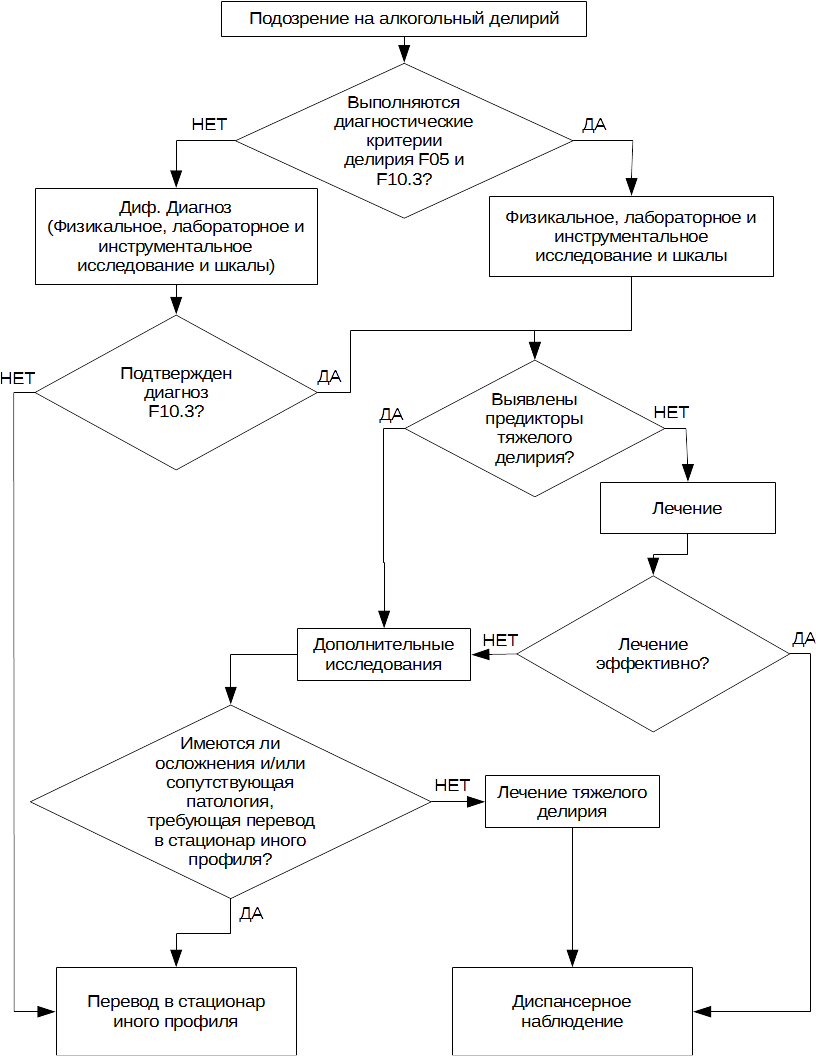 Приложение В. Информация для пациентаАлкогольный делирий (белая горячка, алкогольный психоз) – остро развивающееся нарушение после тяжелых и длительных запоев, при массивном употреблении алкоголя и его суррогатов на фоне плохого питания и выраженной соматической патологии, (заболевания сердечно-сосудистой системы, воспаление легких, панкреатит, поражение печени, травмы головы и пр.). Это очень серьезное состояние, которое может закончиться смертью или развитием тяжелого поражения центральной нервной системы, приводящего к психической инвалидности. После перенесенного делирия необходимо длительное время наблюдаться у врача, принимать соответствующее лечение и отказаться от употребления алкоголя.Приложение Г1Шкала оценки состояния отмены алкоголя (CIWA-Ar)Методика предназначена для мониторинга терапии с целью ее оптимизации у пациентов с алкогольным синдромом отмены. Инструмент обладает высокой валидностью и надежностью. В соответствии со шкалой клинической оценки алкогольного синдрома отмены выделяют различные степени тяжести состояния по количеству набранных по шкале баллов.Алгоритм расчетаИнтерпретация результатовДелирий при отмене алкоголя можно предвидеть, если по шкале CIVA-Ar набрано ≥ 15 баллов в сочетании с систолическим АД> 150 мм рт. ст. или ЧСС > 100 уд. мин., недавними судорожными припадками, ранее отмечавшимися случаями делирия или судорожных припадков, пожилом возрасте, недавним злоупотреблением препаратами седативно-снотворной группы, сопутствующими респираторными, сердечно-сосудистыми или желудочно-кишечными заболеваниями.Приложение Г2Шкала RASS (шкала возбуждения-седации Ричмонда, Richmond Agitation-Sedation Scale) используется описания степени психомоторного возбуждения больного или уровня глубины седации. Процедура оценки по Шкале RASS 1. Наблюдение за пациентомЕсли он бодрствует, спокоен и внимателен? – 0 баллов.Есть ли у пациента, признаки поведения, характеризующееся беспокойством или волнением – оценка от +1 до +4 баллов с использованием критериев, перечисленных выше, в описании.2. Если пациент сонлив, попросите его громким голосом, назвав по имени, открыть глаза и посмотреть на Вас. Повторите это несколько раз, если это необходимо. Попросите пациента задержать взгляд.Если с пациентом возможен зрительный контакт, который сохраняется в течение более 10 секунд – оценка -1 балл.Если с пациентом возможен зрительный контакт, но это не поддерживается в течение 10 секунд – оценка -2 балла.Если пациент производит какое-либо движение в ответ на голос, за исключением зрительного контакта – оценка -3 балла.3. Пациент не реагирует на голос. Проведите физическую стимуляцию, путем встряхивания за плечо, и растирания грудины.Если пациент отвечает какими-либо движениями на физическую стимуляцию — оценка -4 балла.Если пациент не реагирует на голос или физическую стимуляцию — оценка -5 баллов.Приложение ДСимптоматика и течение клинических вариантов синдрома отмены алкоголя с делирием (алкогольный делирий) Делирии принято подразделять по глубине помрачения сознания, сопутствующим психопатологическим расстройствам, выраженности соматоневрологических нарушений и их сочетаниям.Стадийность развития «классического» (типичного) делирия представлена в таблице 1.Таблица 1. Симптоматика стадий типичного делирияДелирии принято подразделять по глубине помрачения сознания, сопутствующим психопатологическим расстройствам, выраженности соматоневрологических нарушений и их сочетаниям. Клинические отличия редуцированных и тяжелых форм делирия представлены в таблицах 2-3.Таблица 2. Особые формы делириев: редуцированныеТаблица 3. Особые формы делириев: тяжелыеСвойствоДелирийДеменцияВозникновениеВнезапное, с отчетливым дебютомМедленное и постепенное, с неотчетливым дебютомПродолжительностьДни или недели, хотя возможно более длительное течениеОбычно постоянноПричинаПочти всегда внешняя причина (напр. инфекция, обезвоживание, употребление или отмена алкоголя и некоторых психоактивных веществ)Обычно хроническое заболевание мозга (напр. болезнь Альцгеймера, деменция с тельцами Леви, сосудистая деменция)ТечениеОбычно обратимоеМедленно прогрессирующееНочные проявленияПочти всегда ухудшениеЧасто ухудшениеВниманиеСильно нарушеноНе нарушено, пока деменция не стала тяжелойУровень сознанияУндулирующийНе нарушен, пока деменция не стала тяжелойОриентация во времени и пространствеУндулируетНарушенаРечьМедленная, часто непоследовательная и не соответствующая ситуацииИногда трудности с подбором правильного словаПамятьНарушения памяти варьируютУтрачена, в особенности для недавних событийНеобходимость медицинской помощиНемедленноНеобходимость ургентной помощи отсутствуетNп/пКритерии качестваУровень достоверности доказательствУровень убедительности рекомендацийВыполнен осмотр врачом психиатром-наркологом не позднее 1 часа от момента поступления в стационар. GPPВыполнено постоянное наблюдение за пациентом и охранительный режим  GPPПроведена терапия лекарственными препаратами группы производные бензодиазепина и тиамином не позднее 2 часов с момента поступления в стационар (при отсутствии медицинских противопоказаний)2BВыполнен анализ крови биохимический (общий билирубин, гамма-глютамилтрансфераза, аланинаминотрансфераза, аспартатаминотрансфераза, общий белок, мочевина, креатинин, глюкоза) 5CВыполнен общий (клинический) анализ крови развернутый5CВыполнен общий (клинический) анализ мочи5CВыполнено определение показателей жизненно важных функций (дыхание, артериальное давление, частота сердечных сокращений, диурез, температура) не менее 2 раз в 24 часа до момента купирования симптоматики синдрома отмены с делирием, указанной в диагностических критериях МКБ-10 (F1x.4, F05.)GPPВыполненарегистрация электрокардиограммы не позднее 24 часов от момента поступления в стационар5CДостигнуто устранение симптоматики синдрома отмены с делирием, указанной в диагностических критериях МКБ-10 (F1x.4, F05.)GPP УУРРасшифровкаАОднозначная (сильная) рекомендация (все исследования имеют высокое или удовлетворительное методологическое качество, их выводы по интересующим исходам являются согласованными)ВНеоднозначная (условная) рекомендация (не все исследования имеют высокое или удовлетворительное методологическое качество и/или их выводы по интересующим исходам не являются согласованными)СНизкая (слабая) рекомендация – отсутствие доказательств надлежащего качества (все исследования имеют низкое методологическое качество и их выводы по интересующим исходам не являются согласованными)УДДИерархия дизайнов клинических исследований1Систематические обзоры исследований с контролем референсным методом[1] 2Отдельные исследования с контролем референсным методом3Исследования без последовательного контроля референсным методом или исследования с референсным методом, не являющимся независимым от исследуемого метода4Несравнительные исследования, описание клинического случая 5Имеется лишь обоснование механизма действия или мнение экспертовУУРРасшифровкаАОднозначная (сильная) рекомендация, все исследования имеют высокое или удовлетворительное методологическое качество, их выводы по интересующим исходам являются согласованными)ВНеоднозначная (условная) рекомендация (не все рассматриваемые критерии эффективности (исходы0 являются важными, не все исследования имеют высокое или удовлетворительное методологическое качество и/или их выводы по интересующим исходам не являются согласованными)СНизкая (слабая) рекомендация – отсутствие доказательств надлежащего качества (все рассматриваемые критерии эффективности (исходы) являются неважными, все исследования имеют низкое методологическое качество и их выводы по интересующим исходам не являются согасованными)УДДИерархия дизайнов клинических исследований1Систематический обзор РКИ с применением мета-анализа2Отдельные РКИ и систематические обзоры исследований любого дизайна (помимо РКИ) с применением мета-анализа3Нерандомизированные сравнительные исследования, в т.ч. когортные исследования4Несравнительные исследования, описание клинического случая или серии случаев, исследования «случай-контроль»5Имеется лишь обоснование механизма действия вмешательства (доклинические исследования) или мнение экспертовВопросОтветБаллыТошнота и рвота
Спросите: «Не испытываете ли Вы тошноты?
Не было ли у Вас рвоты?» Наблюдение.нет ни тошноты, ни рвоты
0Тошнота и рвота
Спросите: «Не испытываете ли Вы тошноты?
Не было ли у Вас рвоты?» Наблюдение.лёгкая тошнота без рвоты1Тошнота и рвота
Спросите: «Не испытываете ли Вы тошноты?
Не было ли у Вас рвоты?» Наблюдение.подкатывающая тошнота с позывами на рвоту4Тошнота и рвота
Спросите: «Не испытываете ли Вы тошноты?
Не было ли у Вас рвоты?» Наблюдение.постоянная тошнота, частые позывы на рвоту и рвота7Тремор (пальцев рук и предплечья)
«Вытяните руки и разведите пальцы».Наблюдение.отсутствует0Тремор (пальцев рук и предплечья)
«Вытяните руки и разведите пальцы».Наблюдение.тремора не видно, но его можно почувствовать пальцами1Тремор (пальцев рук и предплечья)
«Вытяните руки и разведите пальцы».Наблюдение.умеренный тремор, в т. ч. с распространением на предплечье4Тремор (пальцев рук и предплечья)
«Вытяните руки и разведите пальцы».Наблюдение.тяжелый тремор, даже без распространения на предплечье7Пароксизмальная потливость
Наблюдение.признаки потливости отсутствуют0Пароксизмальная потливость
Наблюдение.едва уловимая потливость, ладони влажные1Пароксизмальная потливость
Наблюдение.капли пота на лбу4Пароксизмальная потливость
Наблюдение.тотальный гипергидроз7Тревога
Спросите: «Вам тревожно? Вы испытываете беспокойство?»Наблюдение.нет тревоги, спокоен/спокойна0Тревога
Спросите: «Вам тревожно? Вы испытываете беспокойство?»Наблюдение.слегка тревожен/тревожна1Тревога
Спросите: «Вам тревожно? Вы испытываете беспокойство?»Наблюдение.умеренно тревожен(на), или старается контролировать себя так, что тревогу можно заподозрить4Тревога
Спросите: «Вам тревожно? Вы испытываете беспокойство?»Наблюдение.эквивалентна острым паническим состояниям, которые можно видеть в состоянии делирия или при острых шизофренических реакциях7Возбуждение (ажитация)
Наблюдение.нормальная активность0Возбуждение (ажитация)
Наблюдение.несколько повышенная активность1Возбуждение (ажитация)
Наблюдение.умеренно выраженная нетерпеливость и беспокойство4Возбуждение (ажитация)
Наблюдение.хождение туда-сюда во время обследования/разговора или постоянное метание7Головная боль, тяжесть в голове
Спросите: «Вы не испытываете каких-либонеобычных ощущений в голове? Нет ощущения, что голова как будто стянута обручем?»При оценке не учитывать головокружение.отсутствует0Головная боль, тяжесть в голове
Спросите: «Вы не испытываете каких-либонеобычных ощущений в голове? Нет ощущения, что голова как будто стянута обручем?»При оценке не учитывать головокружение.очень лёгкая1Головная боль, тяжесть в голове
Спросите: «Вы не испытываете каких-либонеобычных ощущений в голове? Нет ощущения, что голова как будто стянута обручем?»При оценке не учитывать головокружение.лёгкая2Головная боль, тяжесть в голове
Спросите: «Вы не испытываете каких-либонеобычных ощущений в голове? Нет ощущения, что голова как будто стянута обручем?»При оценке не учитывать головокружение.умеренная3Головная боль, тяжесть в голове
Спросите: «Вы не испытываете каких-либонеобычных ощущений в голове? Нет ощущения, что голова как будто стянута обручем?»При оценке не учитывать головокружение.умеренно выраженная4Головная боль, тяжесть в голове
Спросите: «Вы не испытываете каких-либонеобычных ощущений в голове? Нет ощущения, что голова как будто стянута обручем?»При оценке не учитывать головокружение.выраженная5Головная боль, тяжесть в голове
Спросите: «Вы не испытываете каких-либонеобычных ощущений в голове? Нет ощущения, что голова как будто стянута обручем?»При оценке не учитывать головокружение.очень выраженная6Головная боль, тяжесть в голове
Спросите: «Вы не испытываете каких-либонеобычных ощущений в голове? Нет ощущения, что голова как будто стянута обручем?»При оценке не учитывать головокружение.исключительно выраженная7Тактильные расстройстваСпросите: «Чувствуете ли вы зуд, покалывание, имеется ли ощущение ожога либо онемения, ощущение ползания насекомых по коже?»Наблюдение.нет0Тактильные расстройстваСпросите: «Чувствуете ли вы зуд, покалывание, имеется ли ощущение ожога либо онемения, ощущение ползания насекомых по коже?»Наблюдение.очень слабые1Тактильные расстройстваСпросите: «Чувствуете ли вы зуд, покалывание, имеется ли ощущение ожога либо онемения, ощущение ползания насекомых по коже?»Наблюдение.легкие2Тактильные расстройстваСпросите: «Чувствуете ли вы зуд, покалывание, имеется ли ощущение ожога либо онемения, ощущение ползания насекомых по коже?»Наблюдение.средней тяжести3Тактильные расстройстваСпросите: «Чувствуете ли вы зуд, покалывание, имеется ли ощущение ожога либо онемения, ощущение ползания насекомых по коже?»Наблюдение.галлюцинации от средней тяжести до тяжелых4Тактильные расстройстваСпросите: «Чувствуете ли вы зуд, покалывание, имеется ли ощущение ожога либо онемения, ощущение ползания насекомых по коже?»Наблюдение.тяжелые галлюцинации5Тактильные расстройстваСпросите: «Чувствуете ли вы зуд, покалывание, имеется ли ощущение ожога либо онемения, ощущение ползания насекомых по коже?»Наблюдение.крайне тяжелые галлюцинации6Тактильные расстройстваСпросите: «Чувствуете ли вы зуд, покалывание, имеется ли ощущение ожога либо онемения, ощущение ползания насекомых по коже?»Наблюдение.непрерывные галлюцинации7Слуховые нарушения
Спросите: «Не беспокоят ли Вас звуки вокруг? Не кажутся ли они очень резкими? Не пугают ли они Вас? Вы что-нибудь слышите, что Вас беспокоит? Слышите ли Вы что-нибудь такое, чего на самом деле нет?»Наблюдение.отсутствуют0Слуховые нарушения
Спросите: «Не беспокоят ли Вас звуки вокруг? Не кажутся ли они очень резкими? Не пугают ли они Вас? Вы что-нибудь слышите, что Вас беспокоит? Слышите ли Вы что-нибудь такое, чего на самом деле нет?»Наблюдение.в очень лёгкой степени резкость звуков или пугающий характер звуков1Слуховые нарушения
Спросите: «Не беспокоят ли Вас звуки вокруг? Не кажутся ли они очень резкими? Не пугают ли они Вас? Вы что-нибудь слышите, что Вас беспокоит? Слышите ли Вы что-нибудь такое, чего на самом деле нет?»Наблюдение.в лёгкой степени резкость звуков или пугающий характер звуков2Слуховые нарушения
Спросите: «Не беспокоят ли Вас звуки вокруг? Не кажутся ли они очень резкими? Не пугают ли они Вас? Вы что-нибудь слышите, что Вас беспокоит? Слышите ли Вы что-нибудь такое, чего на самом деле нет?»Наблюдение.в умеренной степени резкость звуков или пугающий характер звуков3Слуховые нарушения
Спросите: «Не беспокоят ли Вас звуки вокруг? Не кажутся ли они очень резкими? Не пугают ли они Вас? Вы что-нибудь слышите, что Вас беспокоит? Слышите ли Вы что-нибудь такое, чего на самом деле нет?»Наблюдение.умеренно выраженные галлюцинации4Слуховые нарушения
Спросите: «Не беспокоят ли Вас звуки вокруг? Не кажутся ли они очень резкими? Не пугают ли они Вас? Вы что-нибудь слышите, что Вас беспокоит? Слышите ли Вы что-нибудь такое, чего на самом деле нет?»Наблюдение.выраженные галлюцинации5Слуховые нарушения
Спросите: «Не беспокоят ли Вас звуки вокруг? Не кажутся ли они очень резкими? Не пугают ли они Вас? Вы что-нибудь слышите, что Вас беспокоит? Слышите ли Вы что-нибудь такое, чего на самом деле нет?»Наблюдение.исключительно выраженные галлюцинации6Слуховые нарушения
Спросите: «Не беспокоят ли Вас звуки вокруг? Не кажутся ли они очень резкими? Не пугают ли они Вас? Вы что-нибудь слышите, что Вас беспокоит? Слышите ли Вы что-нибудь такое, чего на самом деле нет?»Наблюдение.непрекращающиеся галлюцинации7Визуальные нарушения
Спросите: «Не кажется ли Вам свет очень ярким? Не кажутся ли изменёнными цвета? Не режет ли свет глаза? Вы что-нибудь видите, что Вас беспокоит? Видите ли Вы что-нибудь такое, чего на самом деле нет?»
Наблюдение.отсутствуют0Визуальные нарушения
Спросите: «Не кажется ли Вам свет очень ярким? Не кажутся ли изменёнными цвета? Не режет ли свет глаза? Вы что-нибудь видите, что Вас беспокоит? Видите ли Вы что-нибудь такое, чего на самом деле нет?»
Наблюдение.в очень лёгкой степени резкость звуков или пугающий характер звуков1Визуальные нарушения
Спросите: «Не кажется ли Вам свет очень ярким? Не кажутся ли изменёнными цвета? Не режет ли свет глаза? Вы что-нибудь видите, что Вас беспокоит? Видите ли Вы что-нибудь такое, чего на самом деле нет?»
Наблюдение.в лёгкой степени резкость звуков или пугающий характер звуков2Визуальные нарушения
Спросите: «Не кажется ли Вам свет очень ярким? Не кажутся ли изменёнными цвета? Не режет ли свет глаза? Вы что-нибудь видите, что Вас беспокоит? Видите ли Вы что-нибудь такое, чего на самом деле нет?»
Наблюдение.в умеренной степени резкость звуков или пугающий характер звуков3Визуальные нарушения
Спросите: «Не кажется ли Вам свет очень ярким? Не кажутся ли изменёнными цвета? Не режет ли свет глаза? Вы что-нибудь видите, что Вас беспокоит? Видите ли Вы что-нибудь такое, чего на самом деле нет?»
Наблюдение.умеренно выраженные галлюцинации4Визуальные нарушения
Спросите: «Не кажется ли Вам свет очень ярким? Не кажутся ли изменёнными цвета? Не режет ли свет глаза? Вы что-нибудь видите, что Вас беспокоит? Видите ли Вы что-нибудь такое, чего на самом деле нет?»
Наблюдение.выраженные галлюцинации5Визуальные нарушения
Спросите: «Не кажется ли Вам свет очень ярким? Не кажутся ли изменёнными цвета? Не режет ли свет глаза? Вы что-нибудь видите, что Вас беспокоит? Видите ли Вы что-нибудь такое, чего на самом деле нет?»
Наблюдение.исключительно выраженные галлюцинации6Визуальные нарушения
Спросите: «Не кажется ли Вам свет очень ярким? Не кажутся ли изменёнными цвета? Не режет ли свет глаза? Вы что-нибудь видите, что Вас беспокоит? Видите ли Вы что-нибудь такое, чего на самом деле нет?»
Наблюдение.непрекращающиеся галлюцинации7Ориентировка и нарушение ясности сознания
Спросите: «Какое сегодня число? Где Вы? Кто я?»ориентирован и может производить порядковые сложения чисел0Ориентировка и нарушение ясности сознания
Спросите: «Какое сегодня число? Где Вы? Кто я?»не может производить порядковые сложения чисел и не уверен в дате1Ориентировка и нарушение ясности сознания
Спросите: «Какое сегодня число? Где Вы? Кто я?»дезориентирован в дате не более, чем на 2 календарных дня2Ориентировка и нарушение ясности сознания
Спросите: «Какое сегодня число? Где Вы? Кто я?»дезориентирован в дате более, чем на 2 календарных дня3Ориентировка и нарушение ясности сознания
Спросите: «Какое сегодня число? Где Вы? Кто я?»дезориентирован в месте и/или в личности4БаллыИнтерпретация0-9отсутствие или легкая степень алкогольной абстиненции10-19средняя тяжесть20 и болеетяжелая абстиненция с высоким риском алкогольного делирияБаллыТерминОписание+4АгрессивенБольной агрессивен, воинственен, представляет непосредственную опасность для медицинского персонала+3Крайне возбужденТянет или удаляет катетеры или имеет агрессивное поведение по отношению к медицинскому персоналу+2ВозбужденЧастые нецеленаправленные движения и/или десинхронизация с аппаратом ИВЛ+1БеспокоенВзволнован, но движения не энергичные и не агрессивные0Бодрствует, спокоен, внимателен-1СонливПотеря внимательности, но при вербальном контакте не закрывает глаза дольше 10 секунд-2Легкая седацияПри вербальном контакте закрывает глаза меньше, чем через 10 секунд-3Умеренная седацияЛюбое движение (но не зрительный контакт), в ответ на голос-4Глубокая седацияНикакой реакции на голос, но есть какие-либо движения на физическую стимуляцию-5Отсутствие пробужденияНикакой реакции на голос и физическую стимуляциюСтадия I Быстрая смена противоположных аффектов: подавленность, беспокойство –эйфория, беспричинное весельеАкатизияДезориентировка/неполная ориентировка в месте и времениОриентировка в собственной личности (сохраняется даже на развернутых стадиях делирия)психическая гиперестезияэпизоды слуховых галлюцинаций в виде акоазмов и фонемэлементы образного бредаНарастание симптоматики к вечеру Частые пробуждения в состоянии тревогиСтадия IIПарейдолии – зрительные иллюзии фантастического содержанияГипнагогические галлюцинации различной интенсивностиСветобоязньОглушенностьСтадия IIIполная бессонницаистинные зрительные галлюцинациитактильные галлюцинации при углублении делирия присоединяются слуховые, обонятельные, термические, тактильные, галлюцинации общего чувства.внимание становится сверхотвлекаемым:симптом Рейхарта (лист бумаги)симптом Ашаффенбурга (телефонная трубка)симптом Липмана (надавливании на закрытые глаза) симптомы психоза могут ослабевать под влиянием внешних факторов – симптом пробуждаемости (люцидные промежутки)Выход критический – после глубокого продолжительного сналитический – режевоспоминания о пережитом психическом расстройстве фрагментарныэмоционально-гиперестетическая слабость, отвлекаемость внимания:симптом Бехтерева: стойкие зрительные галлюцинации после окончания делирия, если заставить больного всматриваться в блестящие предметы переходные синдромы: резидуальный бред мышление последовательное (выраженной инкогеренции и распада нет)Гипнагогический делирийСценоподобные сновидения или зрительные галлюцинации при засыпании, закрывании глазГипнагогический делирий фантастического содержания (гипнагогический ониризм) Фантастическое содержание обильных, чувственно-ярких зрительных галлюцинацийСценоподобностьПри открывании глаз грезы прерываются, а при их закрывании – вновь возобновляются «Делирий без делирия» Атипичная форма, нет галлюцинаций и бредаПреобладает неврологическая симптоматикаАбортивный делирий Нет продромаЕдиничные зрительные иллюзии и микроскопические галлюцинацииАкоазмы и фонемы Профессиональный делирий Интенсивность галлюцинаций уменьшается, ослабевает или исчезает бред преследованияМолчаливое возбуждение или возбуждение с редкими спонтанными репликамиИсчезновение люцидных промежутков или их отсутствие с самого начала психозаОглушение появляется уже днемМусситирующий делирий(делирий с бормотанием)Обычно сменяет профессиональный делирий, реже – другие формы делириев при их неблагоприятном течении или присоединении интеркуррентных заболеваний. Развивается очень быстро, практически без галлюцинаторно-бредовых переживаний.Глубокое помрачение сознанияСпецифические расстройства моторной сферы: Двигательное возбуждение в пределах постели, в виде хватания, разглаживания, обирания (карфология). Речевое возбуждение –набор коротких слов, слоговТяжелые неврологические нарушения: симптомы орального автоматизма, глазодвигательные нарушения - страбизм, нистагм, птоз; атаксия, тремор, гиперкинезы, ригидность мышц затылка; недержание мочи и кала (неблагоприятный клинический признак). Выздоровление возможно 